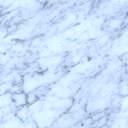 СОДЕРЖАНИЕИСПОЛНЕНИЕ БЮДЖЕТА ГОРОДА НИЖНЕВАРТОВСКА ЗА 2019 ГОДБюджетная политика города Нижневартовска в 2019 году, как и в предыдущие годы, была ориентирована прежде всего на обеспечение сбалансированности и устойчивости бюджета города. Решением Думы города Нижневартовска от 06.12.2018 №415 "О бюджете города Нижневартовска на 2019 год и на плановый период 2020 и 2021 годов" бюджет города на 2019 год утвержден со следующими параметрами: доходы – 17 689 899,59 тыс. рублей; расходы – 18 238 594,53 тыс. рублей; дефицит – 548 694,94 тыс. рублей.	В ходе исполнения бюджета города в отчетном финансовом году в утвержденные параметры бюджета города вносились изменения с учетом фактического уровня исполнения доходов и необходимости в финансовом обеспечении отдельных расходных обязательств. Информация об изменениях параметров бюджета города подробно излагалась в материалах к проектам решений Думы города "О внесении изменений в решение Думы города Нижневартовска от 06.12.2018 №415 "О бюджете города Нижневартовска на 2019 год и на плановый период 2020 и 2021 годов"".С учетом внесенных изменений в последней редакции решения Думы города от 06.12.2018 №415 "О бюджете города Нижневартовска на 2019 год и на плановый период 2020 и 2021 годов" (с изменениями)" параметры бюджета города следующие: доходы – 19 923 944,65  тыс. рублей;  расходы – 21 191 275,26 тыс. рублей; дефицит – 1 267 330,61 тыс. рублей.В соответствии со статьями 217, 232 Бюджетного кодекса Российской Федерации в конце финансового года утвержденные плановые показатели бюджета города по доходам и расходам в результате изменения объемов безвозмездных поступлений увеличены на 254 633,56 тыс. рублей. Указанный объем сложился следующим образом:С учетом внесенных изменений параметры бюджета города на конец отчетного финансового года следующие: - доходы  – 20 178 578,21 тыс. рублей;  - расходы – 21 445 908,82 тыс. рублей; - дефицит – 1 267 330,61 тыс. рублей.Итоги исполнения бюджета города характеризуются следующими показателями. Стабильная социально-экономическая ситуация в 2019 году позволила обеспечить устойчивость бюджета, планомерное поступление доходов и исполнение бюджетных обязательств.  В течение отчетного периода бюджет города был сбалансирован, временные кассовые разрывы отсутствовали. Заявляемый главными распорядителями средств бюджета города объем на оплату расходных обязательств был полностью обеспечен финансовыми средствами. В течение года отсутствовали задержки по выплате заработной платы, социальным выплатам, по оплате выполненных работ (услуг) и другим расходам.Составной частью бюджетной политики по прежнему являлась долговая политика муниципального образования, которая заключалась в реализации комплекса мер, направленных на обеспечение сбалансированного исполнения бюджета, безусловное исполнение обязательств по погашению и обслуживанию муниципального долга, снижению бюджетных рисков, связанных с наличием долговых обязательств. Объем муниципального долга муниципального образования по состоянию на 01.01.2020 составил 1 191 872,00 тыс. рублей в виде обязательств по кредитам от кредитных организаций. В течение отчетного финансового года погашен кредит в сумме 370 318,50 тыс. рублей по муниципальным заимствованиям 2017 года (муниципальный контракт от 27.06.2017 №0187300001217000178-0186834-02/199-2017) и привлечен кредит на сумму 548 122,00 тыс. рублей. На обслуживание муниципального долга направлено 74 727,28 тыс. рублей.С целью повышения эффективности бюджета города в 2019 году, как и в предыдущие годы, был утвержден план мероприятий по росту доходов, оптимизации расходов бюджета города Нижневартовска на 2019 год и на плановый период 2020 и 2021 годов. Бюджетный эффект от реализации плановых мероприятий на 01.01.2020 получен по доходам в сумме 378 804,10 тыс. рублей, по расходам –  76 538,33 тыс. рублей.Более подробная информация о показателях исполнения бюджета города по доходам, расходам и источникам финансирования дефицита бюджета приведена в соответствующих разделах пояснительной записки.ИСПОЛНЕНИЕ БЮДЖЕТА ГОРОДА НИЖНЕВАРТОВСКА ПО ДОХОДАМБюджет по доходам на 2019 год первоначально был утвержден в объеме 17 689 899,59 тыс. рублей. В течение года плановые показатели увеличены на    2 488 678,62 тыс. рублей, из них: 411 567,15 тыс. рублей - налоговые и неналоговые доходы и 2 077 111,47 тыс. рублей - безвозмездные поступления. В результате, доходная часть бюджета составила 20 178 578,21 тыс. рублей. За отчетный год в бюджет города поступило 19 961 242,98 тыс. рублей с исполнением: 112,8% - к первоначальным плановым назначениям и 98,9% - к  уточненным. По итогам 2019 года по налоговым и неналоговым доходам  обеспечен темп роста поступлений: 5,2% - к первоначальному плану и 0,1% - к уточненному плану:В общем объеме доходов наибольший удельный вес (57,3%) приходится на долю безвозмездных поступлений. На долю налоговых доходов приходится 37,3%, на неналоговые доходы – 5,4%. В 2018 году удельный вес данных видов доходов составил 61,2%, 32,9% и 5,9% соответственно. В сравнении с аналогичным периодом прошлого года поступление доходов увеличилось на 1 695 240,10 тыс. рублей, из них: 1 439 434,08 тыс. рублей - налоговые и неналоговые доходы и 255 806,02 тыс. рублей - безвозмездные поступления: Налоговые доходыНалоговые доходы поступили в объеме 7 433 769,64 тыс. рублей. Показатели первоначального плана (7 285 397,70 тыс. рублей) выполнены на 102,0%, уточненного плана (7 451 130,14 тыс. рублей) на 99,8 %. Прирост к уровню 2018 года в абсолютном выражении составил 1 442 747,03 тыс. рублей. Налог на доходы физических лиц (НДФЛ) является основным доходным источником собственных (налоговых и неналоговых) доходов. Удельный вес НДФЛ в их структуре составил 76,8 %. Из прогнозируемой суммы 5 780 220,10 тыс. рублей поступило в бюджет 5 712 269,23 тыс. рублей. Утвержденные (уточненные) плановые назначения по налогу выполнены на 98,8%  в связи с  увеличением объема осуществленных возвратов физическим лицам в связи с предоставлением налоговых вычетов, отсутствием (снижением) выплаченных сумм дивидендов, снижением рядом предприятий фонда оплаты труда за счет снижения численности работников и закрытием обособленных подразделений на территории города.По сравнению с 2018 годом поступление налога увеличилось на                1 286 377,21 тыс. рублей. Рост поступлений в основном обусловлен увеличением норматива отчислений.Акцизы по подакцизным товарам (продукции), производимым на территории Российской Федерации поступили в бюджет в сумме 23 318,50 тыс. рублей. Плановые назначения выполнены на 110,3% к первоначальному плану и 99,7% к уточненному плану. По сравнению с 2018 годом поступления выросли на 6 686,33 тыс. рублей, в связи индексацией ставок, увеличением размера дифференцированного норматива зачисления в бюджет города до 0,3779%.Налоги на совокупный доход поступили в бюджет в сумме 1 312 130,43 тыс. рублей, что выше первоначального плана (1 170 506,00 тыс. рублей) на        141 624,43 тыс. рублей, уточненного плана (1 283 556,00 тыс. рублей) на                    28 574,43 тыс. рублей и показателей прошлого года (1 225 748,14 тыс. рублей) на 86 382,29 тыс. рублей.  Налог, взимаемый в связи с применением упрощенной системы налогообложения, поступил в сумме 1 039 959,90 тыс. рублей.  Первоначально утвержденные плановые показатели (907 920 тыс. рублей) исполнены на 114,5%, уточненные (1 014 920 тыс. рублей) – на 102,5%. По сравнению с 2018 годом в бюджет поступило налога больше на 100 200,51 тыс. рублей или на 10,7%. Основными причинами перевыполнения как плановых, так и показателей прошлого года, стали: рост налогооблагаемой базы, переход на упрощенную систему налогообложения 477 налогоплательщиков, которые ранее использовали иные системы налогообложения.Единый налог на вмененный доход для отдельных видов деятельности (ЕНВД) поступил в сумме 195 904,57 тыс. рублей. Плановые показатели по налогу утверждены в сумме 187 200,00 тыс. рублей и в течение отчетного периода уточнены на 5 500 тыс. рублей, исполнение к первоначальному плану составило – 104,6%, к уточненному – 101,7%.Основной причиной перевыполнения плановых назначений является увеличение у ряда плательщиков количества объектов для исчисления ЕНВД. По сравнению с 2018 годом наблюдается снижение поступлений по налогу на 12 109,23 тыс. рублей в связи с переходом на другие системы налогообложения, увеличением уплаченных сумм страховых взносов, уменьшающих исчисленный налог, применением права на уменьшение налога на сумму расходов по приобретению контрольно-кассовой техники. Единый сельскохозяйственный налог пополнил бюджет 2019 года на           1 500,49 тыс. рублей. Плановые показатели по налогу утверждены в размере 736 тыс. рублей, в течение 2019 года уточнены на 550 тыс. рублей и составили 1 286 тыс. рублей. Первоначально утвержденные плановые показатели исполнены на 203,9%, уточненные на 116,7%. По сравнению с 2018 годом наблюдается увеличение поступлений налога на 677,04 тыс. рублей. Поступление налога, взимаемого в связи с применением патентной системы налогообложения в 2019 году, составило 74 765,47 тыс. рублей. Утвержденные плановые показатели (74 650,00 тыс. рублей) в течение отчетного периода не уточнялись, исполнение составило 100,2%. По сравнению с прошлым годом поступление налога уменьшилось на                2 386,03 тыс. рублей, что обусловлено снижением количества выданных патентов.В имущественных налогах земельный налог занимает лидирующую позицию, на его долю приходится 60,0%. В течение 2019 года плановые назначения по налогу были уточнены с 161 068,0 тыс. рублей до 193 642,94 тыс. рублей. В бюджет города поступило 202 588,57 тыс. рублей, что на 4,6% больше уточнённого плана 2019 года.По сравнению с 2018 годом поступление земельного налога увеличилось на 16,8% или 29 200,97 тыс. рублей, за счет роста налогооблагаемой базы по новым собственникам земельных участков, отмены с 01.01.2018 льготы для муниципальных учреждений города Нижневартовска и повышения ставок земельного налога по отдельным видам разрешенного использования земель.На долю налога на имущество физических лиц приходится 40,0% имущественных налогов и 1,8% налоговых доходов. В течение отчетного периода плановые показатели по налогу уточнены на 17 000,00 тыс. рублей с 108 322,90 тыс. рублей до 125 322,90 тыс. рублей. В бюджет поступило 135 188,94 тыс. рублей, выполнение составило 124,8% к первоначальному плану, 107,9% - к уточненному.  По сравнению с отчетным периодом прошлого года, поступления увеличились на 29 290,53 тыс. рублей. Рост обеспечен  увеличением объектов недвижимого имущества, включенных в Перечень объектов недвижимого имущества, в отношении которых налоговая база определяется как кадастровая стоимость, погашение задолженности и отмена льготы несовершеннолетним лицам.В течение 2019 года плановые назначения по государственной пошлине были уточнены с 44 145,00 тыс. рублей до 44 990,00 тыс. рублей. В бюджет города поступило 48 273,97 тыс. рублей, выполнение составило 107,3%. По сравнению с 2018 годом рост составил 4 809,70 тыс. рублей в основном за счет увеличения количества плательщиков государственной пошлины по делам, рассматриваемым в судах общей юрисдикции, мировыми судьями.Неналоговые доходыНеналоговые доходы поступили в бюджет в сумме 1 082 228,52 тыс. рублей, что выше первоначальных плановых назначений (807 986,39 тыс. рублей) на 274 242,13 тыс. рублей и уточненных плановых назначений               (1 053 821,10 тыс. рублей) – на 28 407,42 тыс. рублей.Основным (79,5%) источником неналоговых доходов уже многие годы остаются доходы от использования имущества, находящегося в муниципальной собственности и доходы от продажи материальных и нематериальных активов в объеме 860 136,28 тыс. рублей.   Дивиденды по акциям, принадлежащим муниципальному образованию поступили в 2019 году в сумме 4 760,31 тыс. рублей. Уточненный план (4 900,88 тыс. рублей) исполнен на 97,1%, первоначальный план                        (7 758,27 тыс. рублей) - на 61,4%. По сравнению с 2018 годом уменьшение составило 4 118,61 тыс. рублей в связи со снижения объема выручки от выполнения работ (оказания услуг), а также увеличением расходов по текущей деятельности у отдельных обществ. Доходы, получаемые в виде арендной либо иной платы за передачу в возмездное пользование государственного и муниципального имущества, поступили в бюджет в сумме 703 419,16 тыс. рублей.  Уточненный план            (688 741,83 тыс. рублей) исполнен на 102,1%, первоначальный план                        (691 835,11 тыс. рублей) - на 101,7%. По сравнению с 2018 годом уменьшение составило 22 084,07 тыс. рублей, из них 21 928,99 тыс. рублей – снижение по  арендной плате за муниципальное имущество и земельные ресурсы. Основные причины снижения:- уменьшение количества передаваемого в аренду муниципального имущества и земельных участков, в связи с приватизацией муниципального имущества и продажей земельных участков в собственность;- применение к расчету арендной платы за землю коэффициента субъектов малого и среднего предпринимательства в размере 0,5; - отмена повышающего коэффициента строительства, применяемого при расчете размера арендной платы за землю.Доходы от перечисления части прибыли, остающейся после уплаты налогов и иных обязательных платежей муниципальных унитарных предприятий поступили в 2019 году в сумме 6 142,15 тыс. рублей. Исполнение составило 100,0% к уточненному плану и 153,9% к утвержденному первоначально. По сравнению с 2018 годом поступление увеличилось на                    1 479,82 тыс. рублей, в связи с увеличением сумм чистой прибыли у отдельных муниципальных унитарных предприятий. Первоначальный план поступлений по доходам от прочих поступлений от использования имущества на 2019 год был утверждён в размере 13 649,45 тыс. рублей. Уточненные плановые показатели составили 14 300,00 тыс. рублей. В бюджет поступило 14 947,21 тыс. рублей. Плановые назначения исполнены: 109,5% к утвержденному плану и 104,5% к уточненному плану. По сравнению с показателями 2018 года рост составил 1 263,82 тыс. рублей. Положительная динамика достигнута за счёт заключения новых договоров на установку и эксплуатацию рекламных конструкций.Первоначальный план поступлений по доходам от платы за негативное воздействие на окружающую среду на 2019 год был утверждён в размере 2 068,30 тыс. рублей. Уточненные плановые показатели составили 6 473,90 тыс. рублей. В бюджет поступило 6 711,37 тыс. рублей. Плановые назначения исполнены: 324,5% к утвержденному плану и 103,7% к уточненному плану.По сравнению с 2018 годом поступления от платы за негативное воздействие на окружающую среду выросли на 3 080,18 тыс. рублей.Доходы от оказания платных услуг (работ) и компенсации затрат государства поступили в бюджет города в 2019 году в сумме 55 352,71 тыс. рублей, что выше первоначально утвержденных плановых назначений на 55 484,78 тыс. рублей, уточненных - на 613,64 тыс. рублей. По сравнению с показателями 2018 года поступление доходов увеличилось на 16 821,47 тыс. рублей. Перевыполнение плановых показателей обусловлено в основном поступлением прочих доходов от компенсации затрат бюджетов городских округов, возвратом дебиторской задолженности прошлых лет, поступлением денежных средств от возмещения восстановительной стоимости зеленых насаждений.Доходы от продажи квартир в 2019 году поступили в сумме 2 901,15 тыс. рублей. Утверждённые плановые показатели исполнены на 109,0%, уточненные – на 110,2%. Уменьшение на 2 231,43 тыс. рублей к 2018 году обусловлено снижением количества договоров купли-продажи жилых помещений.Доходы от реализации имущества поступили в сумме 64 788,25 тыс. рулей, что выше первоначальных плановых назначений (28 295,08 тыс. рублей) на 36 493,17 тыс. рублей, уточненных (63 658,43 тыс. рублей) - на 1 129,82 тыс. рублей, поступлений 2018 года на 10 502,93 тыс. рублей. Основной рост обеспечен поступлением средств от продажи на торгах объекта муниципальной собственности, а также досрочные внесение платы по договорам купли-продажи арендуемого муниципального имущества. Доходы от продажи земельных участков поступили в сумме 61 225,79 тыс. рублей, плановые назначения в течение отчетного периода уточнены с 10 000,00 тыс. рублей до 59 000,00 тыс. рублей. Рост поступлений к плановым назначениям произошел в результате активного выкупа земельных участков под объектами недвижимого имущества. По сравнению с 2018 годом поступление доходов снизилось в 2,2 раза или на 72 077,83 тыс. рублей, в связи с выкупом в 2018 году земельных участков по 10 договорам на сумму 93 237,25 тыс. рублей.Штрафы, санкции, возмещение ущерба поступили в сумме 130 147,95 тыс. рублей. Первоначальные плановые назначения (45 722,01 тыс. рублей) перевыполнены на 84 425,94 тыс. рублей, уточненные  (122 501,13 тыс. рублей) на 7 646,82 тыс. рублей. По сравнению с 2018 годом поступления увеличились на 55 663,80 тыс. рублей.  Основной рост обусловлен поступлением сверхплановых сумм штрафов за совершение административных правонарушений в области дорожного движения и за нарушение условий муниципальных контрактов.Доходы от прочих неналоговых доходов поступили в сумме 29 880,21 тыс. рублей, с ростом к 2018 году на 27 449,63 тыс. рублей. Основная причина -  поступление денежных средств в счет оплаты цены права заключения договора о развитии застроенной территории города Нижневартовска.Безвозмездные поступленияПлан по безвозмездным поступлениям на 2019 год первоначально был утвержден в объеме 9 596 515,50 тыс. рублей. За счет дополнительного поступления в течение отчетного периода 2 077 111,47 тыс. рублей, плановые показатели уточнены до 11 673 626,97 тыс. рублей. В бюджет города поступило 11 445 244,82 тыс. рублей или 57,3% всех доходов бюджета города.  Основная доля (97,8%) безвозмездных поступлений приходится на межбюджетные трансферты из других бюджетов, которые формируются из дотации, субсидий, субвенций и иных межбюджетных трансфертов. Межбюджетные трансферты поступили в бюджет в сумме 11 188 728,61 тыс. рублей, что выше показателей прошлого года на 441 948,25 тыс. рублей. Первоначальные плановые назначения выполнены на 116,6%, уточненные – на 98,0%. Основная доля межбюджетных трансфертов (72,9%) приходится на средства, передаваемые с целью финансового обеспечения исполнения органами местного самоуправления отдельных государственных полномочий в форме субвенций. В бюджет города поступило 8 157 662,12 тыс. рублей.  Первоначальные (8 073 606,30 тыс. рублей) плановые назначения выполнены на 101,0%, уточненные (8 162 986,57 тыс. рублей) – на 99,9%. По сравнению с 2018 годом объем субвенций увеличился на 490 747,17 тыс. рублей. Основной рост (388 379,60 тыс. рублей) сложился в рамках обеспечения государственных гарантий на получение образования и осуществления, переданных органам местного самоуправления муниципальных образований автономного округа отдельных государственных полномочий в области образования. Второе место по объёму среди межбюджетных трансфертов занимают субсидии, которые пополнили городской бюджет на 2 366 619,48 тыс. рублей. Первоначальные (1 520 271,00 тыс. рублей) и уточненные плановые показатели   (2 581 991,43 тыс. рублей) выполнены на 155,7% и 91,7% соответственно. Относительно 2018 года сумма субсидий снизилась на 175 941,91 тыс. рублей, где основное снижение произошло по прочим субсидиям. На долю дотаций приходится 1,2% межбюджетных трансфертов. В течение 2019 года плановые показатели уточнены до 132 118,70 тыс. рублей. Плановые назначения по всем видам дотаций выполнены в полном объеме.Иные межбюджетные трансферты пополнили бюджет 2019 года в сумме 532 328,31 тыс. рублей. Основной объем иных межбюджетных трансфертов занимают средства, передаваемые на финансовое обеспечение дорожной деятельности в рамках реализации национального проекта "Безопасные и качественные автомобильные дороги" в сумме 495 000,00 тыс. рублей. По сравнению с 2018 годом поступление увеличилось на 467 635,39 тыс. рублей.Прочие безвозмездные поступления (средства от главных распорядителей бюджета Тюменской области, в рамках проекта "Инициативное бюджетирование" и по заключенным соглашениям о сотрудничестве администрации города, предприятиями и предпринимателями города) поступили в сумме 286 215,69 тыс. рублей. Первоначальные плановые назначения не планировались по причине отсутствия на начало 2019 года заключенных соглашений. В процессе исполнения бюджета города плановые назначения установлены в сумме                 286 583,25 тыс. рублей. Отклонение от плановых назначений в сумме 367,56 тыс. рублей сложилось по причине возврата из бюджета остатков денежных средств в рамках проекта "Инициативное бюджетирование".Поступление денежных средств по доходам от возврата организациями остатков субсидий прошлых лет на 2019 год не планировалось. Плановые показатели по данному доходному источнику в течение отчетного периода уточнены в сумме 2 322,70 тыс. рублей. В бюджет города поступило 2 475,33 тыс. рублей. По сравнению с 2018 годом поступление увеличилось на 1 154,61 тыс. рублей, в основном за счет возвратов субсидий прошлых лет субъектами малого предпринимательства, возврата субсидии на компенсацию недополученных доходов при оказании населению жилищных услуг, а также возвратов не правомерно (не обоснованно) израсходованных субсидий за 2017, 2018 годы, выявленных в ходе проверки КРУ администрации города Нижневартовска.  Возврат остатков субсидий, субвенций и иных межбюджетных трансфертов, имеющих целевое назначение, прошлых лет из бюджетов городских округов уменьшил доходы городского бюджета на 8 438,53 тыс. рублей. В бюджет ХМАО – Югры возвращены неиспользованные межбюджетные трансферты прошлых лет. ИСПОЛНЕНИЕ БЮДЖЕТА ГОРОДА НИЖНЕВАРТОВСКА ПО РАСХОДАМИсполнение бюджета города по расходам за отчетный финансовый год составило 95,7% к уточненным плановым назначениям или 20 514 011,65 тыс. рублей.На исполнение расходных обязательств муниципального образования, возникающих в связи с осуществлением полномочий по вопросам местного значения, в отчетном финансовом году направлено 12 359 264,82 тыс. рублей. Источниками финансового обеспечения расходных обязательств по вопросам местного значения являлись:налоговые и неналоговые доходы бюджета города, прочие безвозмездные поступления в бюджет города, остатки на счетах по учету средств бюджета города на 01.01.2019 года – 9 460 321,68 тыс. рублей;субсидии и иные межбюджетные трансферты из бюджетов других уровней – 2 898 943,14 тыс. рублей.На исполнение расходных обязательств муниципального образования, реализуемых за счет субвенций из бюджетов других уровней для осуществления отдельных государственных полномочий, направлено 8 154 746,83 тыс. рублей.Публичные нормативные обязательства, общий объем плановых назначений которых составил 256 136,00 тыс. рублей, исполнены на сумму    255 591,96 тыс. рублей или на 99,8% к уточненному плану. Удельный вес публичных нормативных обязательств составляет 1,2% в общих расходах бюджета города. В разрезе кодов бюджетной классификации расходов бюджетов исполнение по публичным нормативным обязательствам представлено в составе пояснительной записки.  Целевые показатели, связанные с обеспечением не снижения достигнутого уровня соотношения, установленного указами Президента Российской Федерации от 07.05.2012 №597 "О мероприятиях по реализации государственной социальной политики", от 01.06.2012 №761 "О национальной стратегии действий в интересах детей на 2012-2017 годы" по отдельным категориям работников, достигнуты.Размер средней заработной платы категорий работников, подпадающих под действие Указов, составил:67 249 рублей - работники учреждений культуры (100% от установленного уровня);70 900 рублей - педагогические работники учреждений дополнительного образования детей (100% от установленного уровня);59 747 рублей - педагогические работники образовательных учреждений дошкольного образования (102,1% от установленного уровня);65 558 рублей - педагогические работники образовательных организаций общего образования (100% от установленного уровня).Структура исполнения расходов бюджета города по отраслевому признаку за отчетный период сложилась следующим образом:Наиболее финансово ёмкими, по-прежнему, являются расходы на отрасли социальной сферы, их удельный вес составил 62,8% от общего объема расходов, в абсолютном выражении - 12 883 352,29 тыс. рублей, основной объем затрат приходится на образование - 10 569 850,70 тыс. рублей или 51,5%.На производственную сферу в общем объеме расходов приходится 27,4%. Большую часть расходов производственной сферы составляют затраты на обеспечение обязательств в сфере жилищно-коммунального комплекса и дорожной деятельности. В соответствии с нормами статьи 158 Бюджетного кодекса Российской Федерации главные распорядители средств бюджета города исполняли соответствующую часть бюджета, и обеспечивали результативность, адресность и целевой характер использования бюджетных средств в соответствии с утвержденными им бюджетными ассигнованиями и лимитами бюджетных обязательств. Исполнение бюджета города по главным распорядителям средств бюджета города представлено в таблице.Исполнение бюджета города осуществлялось в программном формате. В общем объеме расходов удельный вес затрат на реализацию муниципальных программ составил 94,9%, по непрограммным направлениям деятельности 5,1%. Объемы программно-целевых расходов и непрограммных расходов в абсолютных значения и по источникам финансового обеспечения представлены в таблице.На реализацию 9 региональных портфелей проектов, направленных на достижение результатов 6 национальных проектов, в отчетном году направлено 1 472 690,88 тыс. рублей, из них: 1 400 269,14 тыс. рублей за счет средств федерального и регионального бюджета, 72 421,75 тыс. рублей за счет средств бюджета города. Исполнение составило 87% от уточненных плановых назначений - 1 692 029,87 тыс. рублей. Низкий процент исполнения по региональному проекту "Современная школа" в рамках национального проекта "Образование" - 36% (строительство общеобразовательной школы на 825 мест).Объемы расходов в разрезе муниципальных программ, сгруппированных по основным направлениям, представлены на диаграмме и в таблице.Исполнение в разрезе муниципальных программ по основным направлениям Исполнение бюджета города по видам расходов бюджетов бюджетной системы Российской Федерации в процентах по отношению к общему объему затрат (20 514 011,65 тыс. рублей) сложилось следующим образом. Весомый объем затрат составили субсидии бюджетным, автономным учреждениям и иным некоммерческим организациям – 64,3% или 13 186 679,57 тыс. рублей, из них 11 743 205,97 тыс. рублей или 57,2% составляют субсидии муниципальным бюджетным и автономным учреждениям на выполнение муниципального задания и на иные цели. На начало года на лицевых счетах в департаменте финансов администрации города и на счетах в кредитных организациях у указанных учреждений имелся остаток средств в сумме             39 152,19 тыс. рублей. Объем финансовых средств, направленный муниципальным бюджетным и автономным учреждениями на выполнение муниципальных заданий и на иные цели,- 11 700 292,70 тыс. рублей. В отчетном финансовом году учреждениями осуществлялся возврат субсидий пошлых лет в бюджет города, общий объем возврата составил 31 364,70 тыс. рублей. В течение отчетного периода на лицевые счета, открытые в департаменте финансов администрации города, поступили суммы дебиторской задолженности учреждений прошлых лет в размере 5 812,24 тыс. рублей. Остаток на лицевых счетах в департаменте финансов администрации города и на счетах в кредитных организациях на 01.01.2020 составил 56 513,00 тыс. рублей – субсидии на выполнение муниципальных заданий. Согласно представленной бухгалтерской отчетности, структура расходов муниципальных бюджетных и автономных учреждений сложилась следующим образом.Вторые по величине расходы на капитальные вложения в объекты недвижимого имущества муниципальной собственности, их удельный вес в общем объеме расходов составил 13,0%, в абсолютном выражении -                   2 679 718,30 тыс. рублей. Основной объем приходится на затраты, связанные с приобретением жилых помещений для переселения граждан из жилищного фонда, признанного аварийным, для детей-сирот, для предоставления их по договорам социального найма, а также приобретением иных объектов недвижимого имущества. Всего на данные цели направлено 1 853 626,15 тыс. рублей, приобретено 722 квартиры. На строительство объектов муниципальной собственности (школы, дороги, инженерные сети и иные объекты) направлено 826 092,15 тыс. рублей.   Сеть учреждений муниципального образования на конец 2019 года - 103 учреждения:  - 5 казенных учреждений;- 50 бюджетных учреждений;- 42 автономных учреждения;- 6 органов местного самоуправления.В течение отчетного периода количество муниципальных учреждений уменьшилось на 4 учреждения в связи с тем, что произведена реорганизация бюджетных и автономных образовательных учреждений (8 учреждений преобразовано путем присоединения в 4 учреждения):муниципального бюджетного общеобразовательного учреждения "Средняя школа №34" путем присоединения к нему муниципального бюджетного общеобразовательного учреждения "Начальная школа №24" (распоряжение администрации города от 15.03.2019 №237-р);муниципального автономного дошкольного образовательного учреждения города Нижневартовска детского сада №41 "Росинка" путем присоединения к нему муниципального автономного дошкольного образовательного учреждения города Нижневартовска детского сада №45 "Искорка" (распоряжение администрации города от 28.05.2019 №633-р);муниципального автономного дошкольного образовательного учреждения города Нижневартовска детского сада №40 "Золотая рыбка" путем присоединения к нему муниципального автономного дошкольного образовательного учреждения  города Нижневартовска детского сада №60 "Золушка" (распоряжение администрации города от 14.06.2019 №744-р);муниципального автономного дошкольного образовательного учреждения города Нижневартовска детского сада №80 "Светлячок" путем присоединения к нему муниципального автономного дошкольного образовательного учреждения города Нижневартовска детского сада №14 "Солнышко" (распоряжение администрации города от 19.09.2018 №1281-р).Кроме того, с 01.01.2019 произведена реорганизация муниципального бюджетного учреждения "Управление по дорожному хозяйству и благоустройству города Нижневартовска" путем присоединения к нему муниципального унитарного предприятия "Специализированное автотранспортное управление" (распоряжение администрации города  от 09.10.2018 №1357-р). Более подробно пояснение по исполнению расходной части бюджета приведено в разрезе муниципальных программ и непрограммных направлений деятельности.Муниципальная программа"Развитие образования города Нижневартовска на 2018-2025 годы и на период до 2030 года"Исполнение по данной программе составило 9 582 422,57 тыс. рублей или 100,0% по отношению к уточненным плановым назначениям - 9 583 322,25 тыс. рублей.Бюджетные ассигнования в отчетном периоде в рамках программы направлялись на исполнение следующих основных мероприятий:Весомую часть в расходах программы 90,7% занимают субсидии бюджетным и автономным учреждениям на финансовое обеспечение выполнения муниципального задания по оказанию муниципальных услуг (выполнению работ). На выполнение муниципального задания по оказанию муниципальных услуг (выполнению работ) муниципальными организациями направлено 8 695 219,20 тыс. рублей. Предоставление муниципальных услуг (выполнение работ) в сфере образования по данной программе осуществляли 76 муниципальных учреждений (в том числе 32 автономных, 44 бюджетных) и 6 частных организаций. Среднесписочная численность работников муниципальных учреждений за 2019 год составила 8 549 человек. Объем расходов на оплату труда и взносы по обязательному социальному страхованию на выплаты по оплате труда - 7 046 984,8 тыс. рублей.На иные цели направлено 550 022,29 тыс. рублей, из них: 141 350,43 тыс. рублей - на компенсацию оплаты стоимости проезда и провоза багажа к месту использования отпуска и обратно работников муниципальных организаций, а также членов их семей;45 309,16 тыс. рублей - на выплаты социального характера работникам учреждений, установленные муниципальными правовыми актами;1 268,79 тыс. рублей - на компенсацию расходов, связанных с переездом работника учреждения и членов его семьи;25 996,69 тыс. рублей - на текущий и капитальный ремонты;30 563,41 тыс. рублей - на приобретение оборудования, учебно-методических комплектов и инвентаря;136 531,05 тыс. рублей - на дополнительное финансовое обеспечение мероприятий по организации питания обучающихся;113 409,27 тыс. рублей - на финансовое обеспечение сертификатов дополнительного образования.Реализация управленческих функций в области образования  и создание условий развития муниципальной системы образования осуществлялась 58 штатными единицами департамента образования администрации города Нижневартовска, средства направлены на оплату труда и начисления на выплаты по оплате труда, социальное обеспечение. Финансовое обеспечение 52-х штатных единиц осуществлялось за счет средств бюджета города, 6-ти штатных единиц (отдел компенсационных выплат управления финансово-экономического обеспечения прав и гарантий граждан в области образования департамента образования администрации города Нижневартовска) за счет средств бюджета автономного округа.Муниципальная программа"Социальная поддержка и социальная помощьдля отдельных категорий граждан в городе Нижневартовске на 2018-2025 годы и на период до 2030 года"Исполнение по муниципальной программе составило 483 443,27 тыс. рублей или 98,9% по отношению к уточненным плановым назначениям –       488 802,47 тыс. рублей.Бюджетные ассигнования в отчетном периоде в рамках программы направлялись на исполнение следующих основных мероприятий:Низкое исполнение по отдельным основным мероприятиям обусловлено следующими причинами:- заявительным характером выплат за услуги физкультурно-спортивной направленности многодетным семьям, инвалидам и социальной поддержки гражданам, оказавшимся в трудной или критической жизненной ситуации;- отсутствием потребности в плановых назначениях расходов на обеспечение жильем отдельных категорий граждан, установленных Федеральным законом от 12 января 1995 года №5-ФЗ "О ветеранах";- экономией, сложившейся по факту заключенного контракта с единственным поставщиком на выполнение услуг по проведению ремонта жилых помещений, находящихся в собственности граждан и полностью уничтоженных пожаром, произошедшим на территории города Нижневартовска 1 июля 2019 года в многоквартирном жилом доме по адресу: город Нижневартовск, улица Спортивная, дом №5а.Муниципальная программа "Доступная среда в городе Нижневартовске на 2018-2025 годыи на период до 2030 года"Исполнение по муниципальной программе составило 13 782,10 тыс. рублей или 99,1% по отношению к уточненным плановым назначениям -         13 912,00 тыс. рублей.Источником финансового обеспечения мероприятий программы в отчетном периоде являлись средства бюджета города.Бюджетные ассигнования в отчетном периоде в рамках программы направлялись на исполнение следующих основных мероприятий:Низкое исполнение по основному мероприятию "Обеспечение доступности объектов и услуг в иных муниципальных зданиях для инвалидов и других маломобильных групп населения посредством проведения комплекса мероприятий по дооборудованию и адаптации объектов" обусловлено расторжением в одностороннем порядке муниципального контракта, ввиду недобросовестного выполнения работ подрядчиком.Муниципальная программа"Развитие жилищно-коммунального хозяйства города Нижневартовска на 2018-2025 годы и на период до 2030 года"Исполнение по данной программе составило 505 917,90 тыс. рублей или 95,4% по отношению к уточненным плановым назначениям – 530 111,82 тыс. рублей.Бюджетные ассигнования в отчетном периоде в рамках программы направлялись на исполнение следующих основных мероприятий:Весомую часть в расходах программы 69,6% занимают субсидии юридическим лицам (кроме некоммерческих организаций), индивидуальным предпринимателям, физическим лицам – производителям товаров, работ, услуг. На данные цели направлено 352 271,41 тыс. рублей. Расходы на реализацию управленческих функций в области жилищно-коммунального хозяйства составили 21,7%. Бюджетные ассигнования направлены на: - оплату труда и начисления на выплаты по оплате труда, социальное обеспечение 54 штатных единиц департамента жилищно-коммунального хозяйства администрации города Нижневартовска;- выполнение переданных отдельных государственных полномочий по возмещению недополученных доходов организациям, осуществляющим реализацию электрической энергии населению и приравненным к нему категориям потребителей в зоне децентрализованного электроснабжения Ханты-Мансийского автономного округа-Югры по социально ориентированным тарифам и сжиженного газа по социально ориентированным розничным ценам (в части администрирования).Низкое исполнение по отдельным основным мероприятиям обусловлено следующими причинами:- экономией, сложившейся по результатам проведения конкурсных процедур;- оплатой работ по "факту" на основании актов выполненных работ;- заявительным характером субсидирования организаций, производителей товаров, работ и услуг.Муниципальная программа"Содержание дорожного хозяйства, организация транспортного обслуживания и благоустройство территории города Нижневартовска на 2018-2025 годы и на период до 2030 года"Исполнение по данной программе составило 2 537 105,55 тыс. рублей или 99,0% по отношению к уточненным плановым назначениям – 2 561 543,82 тыс. рублей.Бюджетные ассигнования в отчетном периоде в рамках программы направлялись на исполнение следующих основных мероприятий:Весомую часть в расходах программы 43,9% занимают субсидии бюджетным и автономным учреждениям на финансовое обеспечение выполнения муниципального задания по оказанию муниципальных услуг (выполнению работ). На выполнение муниципального задания по оказанию муниципальных услуг (выполнению работ) муниципальному учреждению направлено 1 112 894,28 тыс. рублей.Предоставление муниципальных услуг (выполнение работ) по содержанию дорожного хозяйства и благоустройству города по данной программе осуществляло муниципальное бюджетное учреждение "Управление по дорожному хозяйству и благоустройству города Нижневартовска". Среднесписочная численность работников муниципального учреждения за 2019 год составила 501 человек. Объем расходов на оплату труда – 402 488,22 тыс. рублей. На иные цели направлено 654 577,89 тыс. рублей, в том числе:1 540,00 тыс. рублей – компенсация расходов на оплату стоимости проезда и провоза багажа к месту использования отпуска и обратно работников учреждения и неработающих членов их семей;586 007,44 тыс. рублей – капитальный ремонт и ремонт автомобильных дорог общего пользования местного значения, в том числе в рамках реализации национального проекта "Безопасные и качественные автомобильные дороги";134,99 тыс. рублей – оплата услуг по специализированному обеспечению гидрометеорологической информацией, информационной продукцией (метеоуслуги);1 571,44 тыс. рублей – приобретение основных средств;5 698,56 тыс. рублей – ремонт тротуаров на улично-дорожной сети города;27 600,00 тыс. рублей – уплата иных платежей (в том числе штрафов);3 406,00 тыс. рублей – осуществление строительного контроля и инженерного сопровождения при выполнении работ по ремонту автомобильных дорог;20 000,00 тыс. рублей – ремонт мемориала "Воинам-землякам, погибшим в годы Великой Отечественной войны 1941-1945 гг.";1 066,80 тыс. рублей – ремонт уличного освещения;3 236,61 тыс. рублей – паспортизация автомобильных дорог общего пользования местного значения;1 855,40 тыс. рублей – диагностика автомобильных дорог общего пользования местного значения;1 960,65 тыс. рублей – работы по обеспечению электроснабжением остановочных павильонов;500,00 тыс. рублей – проведение инженерных изысканий для ремонта перекрестков на автомобильных дорогах общего пользования местного значения.Расходы на закупку товаров, работ и услуг для государственных (муниципальных) нужд составили 25,8% или 654 424,61 тыс. рублей. Основной объем по данным расходам приходится на организацию 21 регулярного маршрута с целью транспортного обслуживания населения в границах городского округа. На данные цели направлено 606 409,73 тыс. рублей.Низкое исполнение по отдельным основным мероприятиям обусловлено следующими причинами:- экономией, сложившейся по результатам проведения конкурсных процедур;- оплатой работ по "факту" на основании актов выполненных работ;- отсутствием возможности использования плановых назначений в связи с поздним безвозмездным перечислением средств имеющих целевое назначение, по соглашениям о сотрудничестве с предприятиями, организациями на ремонт ограждений из мраморных плит и амфитеатра на набережной реки Обь в городе Нижневартовске;- отсутствием потребности в плановых назначениях на возмещение затрат на обслуживание и содержание общественных туалетов на территориях, прилегающих к жилищному фонду, не оборудованному санитарными узлами, в связи с прекращением функционирования 3-х общественных туалетов, в результате переселения жильцов.Муниципальная программа "Капитальное строительство и реконструкция объектов города Нижневартовска на 2018-2025 годы и на период до 2030 года"Исполнение по муниципальной программе составило 931 021,09 тыс. рублей или 56,3% по отношению к уточненным плановым назначениям -                   1 655 017,10 тыс. рублей.Бюджетные ассигнования в отчетном периоде в рамках программы направлялись на исполнение следующих основных мероприятий:Весомую часть в расходах программы 88,7% занимают бюджетные инвестиции в объекты капитального строительства муниципальной собственности. На осуществление бюджетных инвестиции направлено                 826 092,15 тыс. рублей, в том числе:590 292,03 тыс. рублей на продолжение строительства:- средних общеобразовательных школ на 825 и 900 учащихся в квартале №18 Восточного планировочного района;- улицы Мира от улицы Героев Самотлора до улицы Первопоселенцев;- улицы Ленина от улицы Ханты-Мансийской до Восточного обхода.105 321,90 тыс. рублей на выполнение работ:- по подготовке 97 земельных участков под индивидуальное жилищное строительство в микрорайоне 12П Старого Вартовска, отсыпке внутриквартальных проездов, подъездов к земельным участкам за пределами границ микрорайона по улице Луговой (№8’), устройству 1 этапа наружного освещения внутриквартальных проездов;- по строительству улицы Романтиков от улицы Профсоюзная до улицы Мира и светофорного объекта на пересечении улиц Героев Самотлора и Московкина;- по освещению проезда к микрорайонам 3П,4П,5П, улицы Рабочей от улицы Заводской до улицы Осенней;67 531,16 тыс. рублей на начало строительства станции УФ обеззараживания;19 447,78 тыс. рублей на разработку проектно-сметной документации и выполнение работ:- по освещению улицы 2П-2 от улицы Индустриальной до РЭБ Флота города; - по строительству светофорного объекта на пересечениях улицы Героев Самотлора с проездом Восточный и тротуара вдоль улицы Молодежной в микрорайоне 1П;2 338,71 тыс. рублей на разработку проектно-сметной документации по благоустройству проспекта Победы в створе улиц Мира и Ленина и тротуара между средней школой №21 и детским садом №14 в 15 микрорайоне;21 327,71 тыс. рублей на подготовку проекта межевания территории и завершение работ по строительству 4 этапа 1 очереди строительства городского кладбища; 99,91 тыс. рублей на подготовку проекта межевания территории под инженерное обеспечение жилых кварталов В-2.1, В-2.2, В-2.3, В-2.5, В-2.6;8 590,52 тыс. рублей на завершение работ:- по разработке проектно-сметной документации на рекультивацию полигона по утилизации и захоронению отходов производства и потребления и реконструкцию перекрёстка улиц Интернациональной и Северной;- по наружному освещению поселка малоэтажной застройки микрорайона 2П;7 863,0 тыс. рублей на внесение изменений в проектную документацию благоустройства и освещения Комсомольского бульвара и строительство фонтана;1 315,43 тыс. рублей на проведение государственной экспертизы, проверку сметной стоимости реконструкции мостов №1, 2, 3, 4 на автомобильной дороге от улицы Рабочей до СОПК "Ремонтник-87" и внесение изменений в проектную документацию моста №1;1 085, 88 тыс. рублей на удовлетворение исковых требований подрядчика ООО "Северпроектстрой" по взысканию оплаты выполненных работ, согласно решения арбитражного суда Ханты-Мансийского автономного - Югры от 28.11.2018г по делу № А75-19180/2017;831,30 тыс. рублей на подготовку схем границ сервитута на кадастровом плане территории:- под сети электроснабжения поселка Энтузиастов;- под участки кабельных канализаций от здания регионального отделения судебно-медицинской экспертизы до ККС-сущ. и КЛ-0,4 кВ от ТП-2/10 (419) до ВРУ Родильного дома;- под участок тепловой сети (от точки врезки в существующую сеть до здания "Теплая стоянка";- под 1 этап 1 очереди газоснабжения индивидуальной жилой застройки, участок кабельной линии;- под разворотную площадку МЖК;- под благоустройство территории торговых площадей и внутриквартального проезда вдоль дома №88а к дому 86а по улице Нефтяников;- под реконструкцию здания центральной городской библиотеки;- под инженерные сети 10В микрорайона, микрорайонов 9-9А;46,82 тыс. рублей на изготовление технического плана:- обустройства автомобильной дороги по улице Мусы Джалиля на участке от ул. Ленина до ул. Озерная;- тротуара и проезда к детскому саду №69 в микрорайоне 2П;- кабельной линии КЛ-0,4 кВ от ТП-2/10 (419) до ВРУ Родильного дома;- инженерного обеспечения и благоустройства жилого комплекса на пересечении улиц Чапаева - 60 лет Октября в квартале Центральный.Бюджетные инвестиции в объекты жилищно-коммунального назначения, социально-культурной сферы, на развитие и совершенствование улично-дорожной сети города, создание безопасной, удобной и привлекательной среды территории города осуществлялись муниципальным казенным учреждением "Управление капитального строительства города Нижневартовска". Среднесписочная численность работников муниципального учреждения за 2019 год составила 56 человек. Объем расходов на оплату труда – 74 425,73 тыс. рублей.Низкое исполнение по отдельным основным мероприятиям обусловлено следующими причинами:- экономией, сложившейся по результатам проведения конкурсных процедур;- нарушением подрядными организациями сроков исполнения и иных условий контрактов, не повлекшее судебные процедуры;- нарушением подрядными организациями сроков исполнения и иных условий контрактов, повлекшее судебные процедуры;- оплатой работ по "факту" на основании актов выполненных работ;- отсутствием возможности использования плановых назначений в связи с поздним безвозмездным перечислением средств, имеющих целевое назначение, по соглашениям о сотрудничестве с предприятиями, организациями:на строительство сквера Героев Самотлора,на проектирование и строительство детского технопарка "Кванториум" в квартале 21 Восточного планировочного района,на проектирование реконструкции крытого тренировочного хоккейного корта;- отсутствием потребности в плановых назначениях:на проведение технического обследования сооружений незавершенных строительством объектов в связи с необходимостью внесения изменений в техническое задание;на благоустройство проспекта Победы в створе улиц Мира и Ленина в связи с поздним получением заключения о проверке достоверности сметной стоимости;на подготовку проектной документации на строительство тротуара по улицы Заводской от улицы Луговой до улицы Рабочей в связи с длительностью проведения конкурсных процедур;на выполнение работ по обеспечению безопасности и ограничению несанкционированного доступа на строительную площадку объекта незавершенного строительства "Физкультурно-оздоровительный комплекс для Нижневартовского педагогического института. Блок "А" г. Нижневартовск" в связи с длительностью проведения конкурсных процедур;на проектирование центра лыжного спорта со специализированным биатлонным стрельбищем в связи с задержкой оформления документов на земельный участок.Муниципальная программа"Формирование современной городской среды в муниципальном образовании город Нижневартовск на 2018-2022 годы"Исполнение по муниципальной программе составило 33 399,59 тыс. рублей или 34,8% по отношению к уточненным плановым назначениям -                96 030,07 тыс. рублей.Бюджетные ассигнования в отчетном периоде в рамках программы направлялись на исполнение следующих основных мероприятий:В рамках программы осуществлялись расходы на закупку товаров, работ и услуг для государственных (муниципальных) нужд. Расходы на закупку товаров, работ и услуг для муниципальных нужд направлялись на выполнение работ на объектах благоустройства. На данные цели направлено 33 399,59 тыс. рублей, в том числе:55,34 тыс. рублей на подготовку схем границ сервитута на кадастровом плане территории под сквер Космонавтов на пересечении улиц 60 лет Октября и пр. Победы;1 895,42 тыс. рублей на проектирование, подготовку схем границ сервитута на кадастровом плане территории, проекта межевания территории под бульвар на Набережной в створе улиц Чапаева - Ханты-Мансийской г. Нижневартовска;31 448,83 тыс. рублей на завершение строительства сквера Строителей на пересечении улиц Мира и Нефтяников.Низкое исполнение по основным мероприятиям обусловлено следующими причинами:- оплатой работ по "факту" на основании актов выполненных работ;- отсутствием потребности в плановых назначениях:на строительство бульвара на набережной в створе улиц Чапаева – Ханты-Мансийской, в связи с поздним безвозмездным поступлением средств по соглашениям с предприятиями, организациями;на подготовку проектной документации на строительство скверов Спортивной славы по улице 60 лет Октября и Космонавтов на пересечении улиц 60 лет Октября и проспекта Победы в связи с длительностью проведения конкурсных процедур.Муниципальная программа"Реализация проекта "Инициативное бюджетирование" на 2018-2022 годы"Исполнение по муниципальной программе составило 27 417,04 тыс. рублей или 88,8% по отношению к уточненным плановым назначениям -         30 862,41 тыс. рублей.Бюджетные ассигнования в отчетном периоде в рамках программы направлялись на исполнение следующих основных мероприятий: За счет бюджетных ассигнований, предусмотренных программой, реализовано 9 проектов по модернизации и ремонту объектов социальной сферы (в 2-х муниципальных автономных дошкольных образовательных учреждениях, 6-ти муниципальных бюджетных общеобразовательных учреждениях, спортивном комплексе "Зал международных встреч" муниципального автономного учреждения "Спортивная школа олимпийского резерва "Самотлор") и 1 проект по благоустройству территории пешеходной зоны по улице Кузоваткина в створе ул. Ленина и ул. Мира.Низкое исполнение по основным мероприятиям программы обусловлено наличием экономии по результатам проведения конкурсных процедур.Муниципальная программа города Нижневартовска "Улучшение жилищных условий молодых семей в 2018 - 2025 годах и на период до 2030 года"Исполнение по муниципальной программе составило 20 091,26 тыс. рублей, или 100,0% по отношению к уточненным плановым назначениям -                              20 091,20 тыс. рублей. За отчетный финансовый год социальная выплата в виде субсидии предоставлена 14 молодым семьям города, нуждающимся в улучшении жилищных условий.Муниципальная программа"Управление и распоряжение имуществом, находящимся в муниципальной собственности муниципального образования город Нижневартовск, и земельными участками, находящимися в муниципальной собственности или государственная собственность на которые не разграничена, на 2018-2025 годы и на период до 2030 года"Исполнение по муниципальной программе составило 79 837,00 тыс. рублей или 96,6% по отношению к уточненным плановым назначениям –        82 651,04 тыс. рублей.Бюджетные ассигнования в отчетном периоде в рамках программы направлялись на исполнение следующих основных мероприятий:Весомую часть в расходах программы 56,0% занимают расходы на закупку товаров, работ и услуг для муниципальных нужд, связанных с содержанием объектов муниципальной собственности, управлением и распоряжением имуществом, находящимся в муниципальной собственности. На закупку товаров, работ и услуг для муниципальных нужд предусмотрено             44 729,05 тыс. рублей. Выполнение мероприятий по организации и выполнению работ по землеустройству, оказанию услуг по оформлению землеустроительной документации осуществляет муниципальное казенное учреждение "Нижневартовский кадастровый центр". Среднесписочная численность работников муниципального учреждения за 2019 год составила 23 человека. Объем расходов на оплату труда – 26 937,82 тыс. рублей.Низкое исполнение по отдельным основным мероприятиям обусловлено следующими причинами:- нарушением подрядными организациями сроков исполнения и иных условий контрактов, не повлекшее судебные процедуры;- оплатой работ по "факту" на основании актов выполненных работ.Муниципальная программа"Управление муниципальными финансами в городе Нижневартовскена 2018-2025 годы и на период до 2030 года"Исполнение по муниципальной программе составило 169 772,20 тыс. рублей или 89,7% по отношению к уточненным плановым назначениям -        189 223,81 тыс. рублей.Бюджетные ассигнования в отчетном периоде в рамках программы направлялись на исполнение следующих основных мероприятий:Весомую часть в расходах программы 99,9% занимают расходы, направленные на реализацию управленческих функций в области составления проекта бюджета города, организации исполнения бюджета города и формирование отчетности. Бюджетные ассигнования направлены на:- оплату труда и начисления на выплаты по оплате труда, социальное обеспечение 46 штатных единиц департамента финансов администрации города Нижневартовска;- оплату расходов, связанных с выплатой процентных платежей по муниципальным долговым обязательствам. Низкое исполнение по отдельным основным мероприятиям обусловлено следующими причинами:- отсутствием непредвиденных расходов, финансируемых в установленном порядке за счет средств резервного фонда муниципального образования город Нижневартовск, остаток средств резервного фонда составил 4 911,98 тыс. рублей;- осуществлением выборки кредитных средств на финансирование дефицита бюджета города траншами;- досрочным погашением обязательств по муниципальному контракту на оказание финансовых услуг по предоставлению кредита городу Нижневартовску на финансирование дефицита бюджета.Муниципальная программа"Комплексные меры по пропаганде здорового образа жизни (профилактика наркомании, токсикомании, алкоголизма) в городе Нижневартовске на 2018-2025 годы и на период до 2030 года"Исполнение по муниципальной программе составило 2 385,12 тыс. рублей или 99,8% по отношению к уточненным плановым назначениям -            2 389,00 тыс. рублей.Бюджетные ассигнования в отчетном периоде в рамках программы за счет средств бюджета города направлялись на исполнение следующих основных мероприятий:Муниципальная программа"Комплекс мероприятий по профилактике правонарушений в городе Нижневартовске на 2018-2025 годы и на период до 2030 года"Исполнение по муниципальной программе составило 7 164,55 тыс. рублей или 99,5% по отношению к уточненным плановым назначениям -            7 200,50 тыс. рублей. Бюджетные ассигнования в отчетном периоде в рамках программы направлялись на исполнение следующих основных мероприятий:Весомую часть в расходах программы 45,5% субсидии на иные цели бюджетным и автономным учреждениям. На данные цели направлено 3 260,00 тыс. рублей. В рамках программы бюджетные ассигнования направлены на профилактику безнадзорности и правонарушений, формирования законопослушного поведения несовершеннолетних, совершенствование информационного и методического обеспечения профилактики правонарушений в образовательных организациях; проведены профилактические мероприятия с участием детей и их родителей.Низкое исполнение по отдельным основным мероприятиям обусловлено экономией денежных средств, сложившейся в результате проведения конкурсных процедур.Муниципальная программа "Укрепление пожарной безопасности, защита населения и территории города Нижневартовска от чрезвычайных ситуаций природного и техногенного характера, мероприятия по гражданской обороне и обеспечению безопасности людей на водных объектах на 2018-2025 годы и на период до 2030 года"Исполнение по муниципальной программе составило 177 503,94 тыс. рублей или 99,6% по отношению к уточненным плановым назначениям -        178 261,32 тыс. рублей.Источником финансового обеспечения мероприятий программы в отчетном периоде являлись средства бюджета города.Бюджетные ассигнования в отчетном периоде в рамках программы направлялись на исполнение следующих основных мероприятий:Весомую часть в расходах программы 95,2% занимают расходы на обеспечение деятельности муниципального казенного учреждения города Нижневартовска "Управление по делам гражданской обороны и чрезвычайным ситуациям". Среднесписочная численность работников учреждения за 2019 год составила 84 человека. Объем расходов на оплату труда – 102 923,85 тыс. рублей.Муниципальная программа "Энергосбережение и повышение энергетической эффективности в муниципальном образовании город Нижневартовск на 2018-2025 годы и на период до 2030 года"Исполнение по муниципальной программе составило 13 843,04 тыс. рублей или 99,1% по отношению к уточненным плановым назначениям - 13 963,00 тыс. рублей.Источником финансового обеспечения мероприятий программы в отчетном периоде являлись средства бюджета города.Бюджетные ассигнования в отчетном периоде в рамках программы направлялись на исполнение следующих основных мероприятий:Низкое исполнение по основному мероприятию "Оснащение приборами учета используемых энергетических ресурсов жилого фонда города, в том числе с использованием интеллектуальных приборов учета, автоматизированных систем и систем диспетчеризации" обусловлено заявительным характером выполнения работ.Муниципальная программа"Развитие гражданского общества в городе Нижневартовске на 2018 -2025 годы и на период до 2030 года"Исполнение по муниципальной программе составило 10 111,97 тыс. рублей или 99,7 по отношению к уточненным плановым назначениям -                 10 140,00 тыс.  рублей.Бюджетные ассигнования в отчетном периоде в рамках программы направлялись на исполнение следующих основных мероприятий:Муниципальная программа"Развитие муниципальной службы в администрации города Нижневартовска на 2018-2025 годы и на период до 2030 года"Исполнение по муниципальной программе составило 299,90 тыс. рублей или 100,0% по отношению к уточненным плановым назначениям – 300,00 тыс. рублей.Бюджетные ассигнования в отчетном периоде в рамках программы направлялись на исполнение следующих основных мероприятий:В рамках программы 100,0% занимают расходы на закупку товаров, работ и услуг. Бюджетные ассигнования в отчетном финансовом году направлены на повышение квалификации 55 муниципальных служащих администрации города, проведение тематических семинаров  для 25 муниципальных  служащих администрации города.Муниципальная программа"Развитие малого и среднего предпринимательства на территории города Нижневартовска на 2018-2025 годы и на период до 2030 года"Исполнение по данной программе составило 15 727,27 тыс. рублей или 100,0% по отношению к уточненным плановым назначениям – 15 727,49 тыс. рублей.Бюджетные ассигнования в отчетном периоде в рамках программы направлялись на исполнение следующих основных мероприятий:Весомую часть в расходах программы 76% занимают субсидии юридическим лицам (кроме некоммерческих организаций), индивидуальным предпринимателям, физическим лицам – производителям товаров, работ, услуг. На данные цели направлено 11 947,78 тыс. рублей. Финансовая поддержка оказана 72 субъектам малого и среднего предпринимательства на возмещение затрат субъектам малого и среднего предпринимательства на сумму 9 747,82 тыс. рублей и 5 субъектам в виде грантовой поддержки на сумму 2 199,96 тыс. рублей.Расходы на закупку товаров, работ и услуг для государственных (муниципальных) нужд составили 24% и направлены на:- повышение информированности граждан и субъектов малого и среднего предпринимательства о возможностях для развития бизнеса и о существующих мерах и программах поддержки (изданы информационные буклеты, листовки и блокноты с информацией о видах поддержки для субъектов малого и среднего предпринимательства в количестве 1 000 экземпляров, размещено 6 баннеров, проведено 138 мероприятий, направленных на повышение грамотности субъектов малого и среднего бизнеса);- стимулирование выпуска конкурентоспособной продукции и обеспечения населения города широким ассортиментом товаров, формирования благоприятного общественного мнения (проведено 3 городских конкурса, 16 выставок, 3 церемонии награждения муниципальными наградами в связи с профессиональными праздниками, 2 фестиваля, 1 311 устных консультаций по вопросам развития бизнеса и оказания поддержки предпринимательству).Муниципальная программа"Развитие агропромышленного комплекса на территории города Нижневартовска на 2018-2025 годы и на период до 2030 года"Исполнение по данной программе составило 173 892,00 тыс. рублей или 98,5% по отношению к уточненным плановым назначениям – 176 616,60 тыс. рублей.Бюджетные ассигнования в отчетном периоде в рамках программы направлялись на исполнение следующих основных мероприятий:Бюджетные ассигнования в рамках программы в целях создания благоприятных условий для устойчивого развития сельского хозяйства и рыбной отрасли города, повышения конкурентоспособности продукции, произведенной предприятиями агропромышленного комплекса города в объеме 100% направлены на предоставление субсидии юридическим лицам (кроме некоммерческих организаций), индивидуальным предпринимателям, физическим лицам – производителям товаров, работ, услуг. В отчетном финансовом году сельскохозяйственное производство осуществлялось 25 предприятиями, в том числе: 2 сельскохозяйственными, 4 рыбодобывающими, 2 рыбоперерабатывающими, 3 организациями, имеющими подсобные хозяйства сельскохозяйственного направления, 13 крестьянскими (фермерскими) хозяйствами.В деятельности по заготовке и переработке дикоросов задействованы 2 предприятия ("Центр-Сибирь", ИП Муромская М.А.).Муниципальная программа"Оздоровление экологической обстановки в городе Нижневартовскев 2018-2025 годах и на период до 2030 года"В целом исполнение по данной программе составило 16 790,91 тыс. рублей или 95,4% по отношению к уточненным плановым назначениям –         17 596,80 тыс. рублей.Бюджетные ассигнования в рамках программы направлялись на исполнение следующих основных мероприятий:Весомую часть в расходах программы 97,9% занимают расходы на закупку товаров, работ и услуг для муниципальных нужд. На закупку товаров, работ и услуг для муниципальных нужд направлено 16 431,81 тыс. рублей. Данные средства в рамках программы позволили провести более 3 000 эколого-просветительских и природоохранных мероприятий с участием 108,70 тыс. человек, опубликовать 136 статей природоохранной и экологической тематики в печатных средствах массовой информации, разместить 698 экологических заметок на официальном сайте органов местного самоуправления города и официальных страницах администрации города в социальных сетях, осуществить трансляцию 139 информационных сюжетов в телекоммуникационной сети города, ликвидировать 110 несанкционированных свалок, вывезти 3,9 тыс. куб. метров твердых коммунальных отходов, очистить 354 тыс. кв. метров земельных участков. Низкое исполнение по отдельным основным мероприятиям обусловлено экономией, сложившейся в результате проведения конкурсных процедур.Муниципальная программа"Электронный Нижневартовскна 2018-2025 годы и на период до 2030 года"Исполнение по муниципальной программе составило 32 107,08 тыс. рублей или 98,8% по отношению к уточненным плановым назначениям -                32 485,00 тыс. рублей. Бюджетные ассигнования в отчетном периоде в рамках программы направлялись на исполнение следующих основных мероприятий:Весомую часть в расходах программы 98,9% занимают расходы на материально-техническое обеспечение органов местного самоуправления и муниципальных учреждений в области информационно-коммуникационных технологий. На данные цели направлено 31 757,08 тыс. рублей.Субсидии на иные цели составили 1,1%. Бюджетные ассигнования в объеме 350,00 тыс. рублей направлены на приобретение муниципальным бюджетным учреждением "Библиотечно-информационная система" 5 автоматизированных рабочих мест и ноутбука для центров общественного доступа и обучение сотрудников муниципального автономного учреждения города Нижневартовска "Центр развития образования" по дополнительной профессиональной программе "Информационная безопасность".Низкий процент исполнения по отдельным основным мероприятиям обусловлен следующими причинами:- экономией, сложившейся по результатам проведения конкурсных процедур;- оплатой работ по "факту" на основании актов выполненных работ.Муниципальная программа "Организация предоставления государственных и муниципальных услуг через Нижневартовский МФЦ на 2018-2025 годы и на период до 2030 года"Исполнение по муниципальной программе составило 227 400,43 тыс. рублей или 99,0% по отношению к уточненным плановым назначениям -       229 728,61 тыс. рублей.Бюджетные ассигнования в отчетном периоде в рамках программы направлялись на исполнение следующих основных мероприятий:Обеспечение выполнения данных мероприятий осуществлялось муниципальным казенным учреждением "Нижневартовский многофункциональный центр предоставления государственных и муниципальных услуг" (далее - МФЦ). Среднесписочная численность работников МФЦ за 2019 год составила 162 человека. Объем расходов на оплату труда - 200 376,52 тыс. рублей.Низкий процент исполнения по отдельным основным мероприятиям обусловлен оплатой работ по "факту" на основании актов выполненных работ.Муниципальная программа"Материально-техническое и организационноеобеспечение деятельности органов местного самоуправлениягорода Нижневартовска на 2018-2025 годы и на период до 2030 года"Исполнение по муниципальной программе составило 442 705,48 тыс. рублей или 95,2% по отношению к уточненным плановым назначениям –       465 086,53 тыс. рублей.Бюджетные ассигнования в отчетном периоде в рамках программы направлялись на исполнение следующих основных мероприятий:Весомую часть в расходах программы 58,8% занимают расходы на оплату труда, начисления на выплаты по оплате труда и социальное обеспечение муниципального казенного учреждения "Управление материально-технического обеспечения деятельности органов местного самоуправления города Нижневартовска", объем расходов 260 230,63 тыс. рублей. Среднесписочная численность работников муниципального учреждения за 2019 год составила 183 человека. Объем расходов на оплату труда – 201 372,95 тыс. рублей.Низкое исполнение по отдельным основным мероприятиям обусловлено следующими причинами:- экономией, сложившейся по результатам конкурсных процедур;- оплатой работ по "факту" на основании актов выполненных работ;- сроком оплаты обязательств в соответствии с условиями заключенных муниципальных контрактов в 1 квартале 2020 года.Муниципальная программа "Обеспечение доступным и комфортным жильем жителей города Нижневартовска в 2018-2025 годах и на период до 2030 года"Исполнение по муниципальной программе составило 1 712 717,53 тыс. рублей или 99,6% по отношению к уточненным плановым назначениям -                1 720 368,00 тыс. рублей.Бюджетные ассигнования в отчетном периоде в рамках программы направлялись на исполнение следующих основных мероприятий:Весомую часть в расходах программы 97,1% занимают бюджетные инвестиции на приобретение объектов недвижимого имущества в муниципальную собственность. На приобретение объектов недвижимого имущества в муниципальную собственность направлено 1 663 668,92 тыс. рублей. Данные бюджетные ассигнования в рамках программы позволили приобрести в муниципальную собственность 624 квартиры, в том числе 531 квартира для переселения граждан из аварийного жилищного фонда, 90 квартир для предоставления гражданам по договорам социального найма, 3 квартиры на формирование специализированного муниципального жилищного фонда города.На закупку товаров, работ и услуг для обеспечения муниципальных нужд направлено 49 048,61 тыс. рублей. Данные средства направлены на: - реализацию полномочий в области градостроительной деятельности в рамках, которых подготовлены документы градостроительного регулирования города Нижневартовска (генеральный план, проекты планировки и межевания, правила землепользования и застройки), а также выполнены работы по внесению изменений в проект межевания территории озера Комсомольское, объем средств 42 357,20 тыс. рублей;- оплату услуг по обследованию жилых домов и сносу 38 домов, признанных аварийными и подлежащими сносу, объем средств 5 570,14 тыс. рублей;	- ликвидацию и расселение приспособленных для проживания строений, расположенных на территории города, объем средств 1 121,27 тыс. рублей.	Низкое исполнение по отдельным мероприятиям расходов обусловлено следующими причинами:- экономией, сложившейся по результатам проведения конкурсных процедур;- оплатой работ по "факту" на основании актов выполненных работ.Муниципальная программа"Развитие социальной сферы города Нижневартовска на 2019-2030 годы"Исполнение по муниципальной программе составило 2 227 870,01 тыс. рублей или 99,7% по отношению к уточненным плановым назначениям -           2 234 562,69 тыс. рублей.Бюджетные ассигнования в отчетном периоде в рамках программы направлялись на исполнение следующих основных мероприятий:За счет средств данной программы в отчетном финансовом году осуществлялось финансирование муниципальных учреждений культуры и дополнительного образования в сфере культуры, физической культуры и спорта, молодежной политики, органа местного самоуправления - департамента по социальной политике администрации города Нижневартовска.Весомую часть в расходах программы 86,0% занимают субсидии бюджетным и автономным учреждениям на финансовое обеспечение выполнения муниципального задания по оказанию муниципальных услуг (выполнению работ). На выполнение муниципального задания по оказанию муниципальных услуг (выполнению работ) муниципальными организациями направлено 1 916 803,76 тыс. рублей.Предоставление муниципальных услуг (выполнение работ) в сферах культуры, физической культуры и спорта, молодежной политики по данной программе осуществляли 15 муниципальных учреждений, в том числе 10 автономных и 5 бюджетных. Среднесписочная численность работников муниципальных учреждений за 2019 год составила 1 892 человека. Объем расходов на оплату труда - 1 610 985,40 тыс. рублей. На иные цели направлено 105 685,75 тыс. рублей, из них: - 33 306,75 тыс. рублей – на компенсацию оплаты стоимости проезда и провоза багажа к месту использования отпуска и обратно работников учреждений, а так же членов их семей;- 9 791,68 тыс. рублей на выплаты социального характера;- 12 675,83 тыс. рублей на проведение текущих и капитальных ремонтов;- 676,64 тыс. рублей на компенсацию расходов, связанных с переездом работников учреждений и членов их семей;- 21 315,37 тыс. рублей на приобретение оборудования, мебели, компьютерной техники, экипировки, инвентаря; - 4 153,59 тыс. рублей на реализацию мероприятий по трудоустройству безработных граждан.Реализация управленческих функций в сфере социальной политики осуществлялась 57 штатными единицами департамента по социальной политике администрации города Нижневартовска, средства направлены на оплату труда и начисления на выплаты по оплате труда, социальное обеспечение. Низкое исполнение по отдельным основным мероприятиям обусловлено следующими причинами:- отсутствием возможности использования плановых назначений на участие в спортивных мероприятиях для МАУ города Нижневартовска "Спортивная школа олимпийского резерва "Самотлор" в связи с поздним поступлением средств резервного фонда Правительства Тюменской области;- наличием остатка безвозмездных поступлений средств по соглашениям о сотрудничестве с предприятиями, организациями на реализацию мероприятий, посвященных 75-летию Победы в Великой Отечественной Войне в 2020 году;- оплатой работ по "факту" на основании актов выполненных работ.Муниципальная программа"Укрепление межнационального и межконфессионального согласия, профилактика экстремизма и терроризма в городе Нижневартовске на 2019-2025 годы и на период до 2030 года"Исполнение по муниципальной программе составило 17 634,97 тыс. рублей или 97,6% по отношению к уточненным плановым назначениям -         18 063,41 тыс. рублей.Бюджетные ассигнования в отчетном периоде в рамках программы направлялись на исполнение следующих основных мероприятий:Низкое исполнение по отдельным основным мероприятиям обусловлено следующими причинами:- экономией, сложившейся по результатам проведения конкурсных процедур;- сроком оплаты обязательств в соответствии с условиями заключенных муниципальных контрактов в 1 квартале 2020 года.Расходы бюджета города на осуществление непрограммных направлений деятельностиИсполнение по расходам на реализацию непрограммных направлений деятельности в отчетном финансовом году составило 1 051 647,94 тыс. рублей или 98,1 % по отношению к уточненным плановым назначениям – 1 071 851,82 тыс. рублей.  В рамках непрограммных расходов средства направлены на:- обеспечение деятельности главы муниципального образования в сумме    10 349,89 тыс. рублей, что составило 100,0% плановых назначений - 10 349,91 тыс. рублей. Данный объем направлен на оплату труда и начисления на выплаты по оплате труда; - обеспечение полномочий выборных должностей представительного органа муниципального образования (содержание председателя и депутата представительного органа муниципального образования) в сумме 16 057,33 тыс. рублей, что составило 100,0% по отношению к уточненным плановым назначениям - 16 062,34 тыс. рублей;- обеспечение исполнения полномочий Думы города в сумме 44 951,28 тыс. рублей, что составило 99,5% по отношению к уточненным плановым назначениям - 45 161,40 тыс. рублей. Наибольший удельный вес составляют затраты на оплату труда и начисления на выплаты по оплате труда 16 штатных единиц Думы города Нижневартовска – 93,6%;- обеспечение исполнения полномочий Счетной палаты города Нижневартовска в сумме 42 567,47 тыс. рублей, что составило 99,7% по отношению к уточненным плановым назначениям - 42 676,13 тыс. рублей. Наибольший удельный вес составляют затраты на оплату труда и начисления на выплаты по оплате труда 14 штатных единиц Счетной палаты города Нижневартовска – 96,8%; - обеспечение исполнения полномочий администрации города Нижневартовска в сумме 852 935,02 тыс. рублей, что составило 99,8% от уточненных плановых назначений - 854 354,20 тыс. рублей. Данный объем средств направлен на функционирование 411 штатных единиц администрации города, осуществляющих возложенные на администрацию города Нижневартовска полномочия по решению вопросов местного значения и переданные в установленном порядке отдельные государственные полномочия. Наибольший удельный вес составляют затраты на оплату труда и начисления на выплаты по оплате труда - 98,9%;- на освещение деятельности органов местного самоуправления в средствах массовой информации в сумме 46 222,75 тыс. рублей, что составило 100,0% от уточненных плановых назначений – 46 239,76 тыс. рублей; - на выполнение полномочий органов местного самоуправления (социологические исследования, услуги по специализированному обеспечению гидрометеорологической информацией, ежегодный конкурс "Журналист года", уплата членских взносов на осуществление деятельности и содержания органов управления Ассоциации "Совет муниципальных образований Ханты-Мансийского автономного округа - Югры" и "Союз муниципальных контрольно-счетных органов", "Союз городов Заполярья и Крайнего Севера") в сумме 5 267,34 тыс. рублей, что составило 93,2% от уточненных плановых назначений – 5 649,33 тыс. рублей;- разработку научно-исследовательской работы "Концепция пространственного развития и мастер-план общественных пространств города Нижневартовска. Концепция Нижневартовской агломерации", разработку концепта реконструкции городского парка Победы в городе Нижневартовске в сумме 6 100,00 тыс. рублей или 100,0% от уточненных плановых назначений – 6 100,00 тыс. рублей;- обеспечение исполнения судебных актов, уплата иных платежей в сумме - 1 470,41 тыс. рублей или 12,7% от уточненных плановых назначений – 11 595,57 тыс. рублей;- предоставление субсидии на возмещение затрат, связанных с опубликованием (обнародованием) муниципальных правовых актов и иной официальной информации муниципального образования, юридическому лицу, осуществляющему производство и выпуск газеты "Варта" в сумме 11 103,75 тыс. рублей, что составило 95,7% от уточненных плановых назначений –          11 600,00 тыс. рублей;- обеспечение исполнения полномочий Ханты-Мансийского автономного округа - Югры на организацию осуществления мероприятий по проведению дезинсекции и дератизации в Ханты-Мансийском автономном округе - Югре в сумме 3 410,92 тыс. рублей, что составило 100,0% от уточненных плановых назначений – 3 411,00 тыс. рублей;- обустройство мест (площадок) накопления твердых коммунальных отходов за счет средств резервного фонда Правительства Ханты-Мансийского автономного округа-Югры – 9 505,61 тыс. рублей, что составляет 56,1% от уточненного планового назначения 16 946,00 тыс. рублей;- финансовое обеспечение выполнения функций Территориальной избирательной комиссией города Нижневартовска в сумме – 1 706,17 тыс. рублей или 100,0% от уточненных плановых назначений – 1 706,18 тыс. рублей.ИСТОЧНИКИ ФИНАНСИРОВАНИЯ ДЕФИЦИТА БЮДЖЕТА ГОРОДАРешением Думы города Нижневартовска от 06.12.2018 №415 "О бюджете города Нижневартовска на 2019 год и на плановый период 2020 и 2021 годов"  (с изменениями) размер дефицита бюджета города утвержден в сумме                1 267 330,61 тыс. рублей.В соответствии со статьей 96 Бюджетного кодекса Российской Федерации в состав источников внутреннего финансирования дефицита бюджета города включены:- разница между полученными и погашенными муниципальным образованием кредитами кредитных организаций в валюте Российской Федерации;- изменение остатков средств на счетах по учету средств местного бюджета в течение финансового года; - иные источники внутреннего финансирования дефицита местного бюджета.При исполнении бюджета города суммарный объем по источникам финансирования дефицита бюджета города сложился в сумме 552 768,67 тыс. рублей со знаком "плюс", т.е. результатом исполнения бюджета города за 2019 год является превышение расходов над доходами - дефицит бюджета.Исполнение в разрезе источников финансирования дефицита бюджета сложилось следующим образом: - 177 803,50 тыс. рублей со знаком "плюс" – кредиты кредитных организаций в валюте Российской Федерации (548 122,00 тыс. рублей - получение кредитов от кредитных организаций в валюте Российской Федерации; 370 318,50 тыс. рублей – погашение кредитов, предоставленных кредитными организациями в валюте Российской Федерации);- 374 526,41 тыс. рублей со знаком "плюс" - изменение остатков средств на счетах по учету средств бюджетов. Указанный объем составляет разница между остатками на начало финансового года (904 164,67  тыс. рублей) и на конец финансового года (529 638,26 тыс. рублей); - 438,76 тыс. рублей со знаком "плюс" - иные источники внутреннего финансирования дефицитов бюджетов:26,50 тыс. рублей - возврат прочих бюджетных кредитов (ссуд), предоставленных бюджетами городских округов внутри страны (бюджетные ссуды, предоставленные в 1997 году на приобретение жилья родителям-воспитателям семейных детских домов;412,26 тыс. рублей - возврат прочих бюджетных кредитов (ссуд), предоставленных бюджетами городских округов внутри страны (бюджетные ссуды, предоставленные для приобретения благоустроенного жилья в городе Нижневартовске при сносе ветхого и аварийного жилья в рамках целевой программы "Жилище", утвержденной решением Думы города от 17.09.1997 №89).№ п/пНаименованиеСтр.1.Исполнение бюджета города Нижневартовска за 2019год11.1.Исполнение бюджета города Нижневартовска по доходам4 1.1.1.Налоговые доходы51.1.2.Неналоговые доходы81.1.3.Безвозмездные поступления111.2.Исполнение бюджета города Нижневартовска по расходам141.2.1.Муниципальная программа "Развитие образования города Нижневартовска на 2018-2025 годы и на период до 2030 года"211.2.2.Муниципальная программа "Социальная поддержка и социальная помощь для отдельных категорий граждан в городе Нижневартовске на 2018-2025 годы и на период до 2030 года"241.2.3.Муниципальная программа "Доступная среда в городе Нижневартовске на 2018-2025 годы и на период до 2030 года"261.2.4.Муниципальная программа "Развитие жилищно-коммунального хозяйства города Нижневартовска на 2018-2025 годы и на период до 2030 года"281.2.5.Муниципальная программа "Содержание дорожного хозяйства, организация транспортного обслуживания и благоустройство территории города Нижневартовска на 2018-2025 годы и на период до 2030  года"291.2.6.Муниципальная программа "Капитальное строительство и реконструкция объектов города Нижневартовска на 2018-2025 годы и на период до 2030 года"321.2.7.Муниципальная программа "Формирование современной городской среды в муниципальном образовании город Нижневартовск на 2018-2022 годы"371.2.8.Муниципальная программа "Реализация проекта "Инициативное бюджетирование" на 2018-2022 годы"381.2.9.Муниципальная программа города Нижневартовска "Улучшение жилищных условий молодых семей в 2018 - 2025 годах и на период до 2030 года"391.2.10.Муниципальная программа "Управление и распоряжение имуществом, находящимся в муниципальной собственности муниципального образования город Нижневартовск, и земельными участками, находящимися в муниципальной собственности или государственная собственность на которые не разграничена, на 2018-2025 годы и на период до 2030 года"401.2.11.Муниципальная программа "Управление муниципальными финансами в городе Нижневартовске на 2018-2025 годы и на период до 2030 года"421.2.12.Муниципальная программа "Комплексные меры по пропаганде здорового образа жизни (профилактика наркомании, токсикомании, алкоголизма) в городе Нижневартовске на 2018-2025 годы и на период до 2030 года"431.2.13.Муниципальная программа "Комплекс мероприятий по профилактике правонарушений в городе Нижневартовске на 2018-2025 годы и на период до 2030 года"441.2.14.Муниципальная программа "Укрепление пожарной безопасности, защита населения и территории города Нижневартовска от чрезвычайных ситуаций природного и техногенного характера, мероприятия по гражданской обороне и обеспечению безопасности людей на водных объектах на 2018-2025 годы и на период до 2030 года"461.2.15.Муниципальная программа "Энергосбережение и повышение энергетической эффективности в муниципальном образовании город Нижневартовск на 2018-2025 годы и на период до  2030 года"471.2.16.Муниципальная программа "Развитие гражданского общества в городе Нижневартовске на 2018-2025 годы и на период до 2030 года"481.2.17.Муниципальная программа "Развитие муниципальной службы в администрации города Нижневартовска на 2018-2025 годы и на период до 2030 года"501.2.18.Муниципальная программа "Развитие малого и среднего предпринимательства на территории города Нижневартовска на 2018-2025 годы и на период до 2030 года"501.2.19.Муниципальная программа "Развитие агропромышленного комплекса на территории города Нижневартовска на 2018-2025 годы и на период до 2030 года"521.2.20.Муниципальная программа "Оздоровление экологической обстановки в городе Нижневартовске в 2018-2025 годах и на период до 2030 года"541.2.21.Муниципальная программа "Электронный Нижневартовск на 2018-2025 годы и на период до 2030 года"551.2.22.Муниципальная программа "Организация предоставления государственных и муниципальных услуг через Нижневартовский МФЦ на 2018-2025 годы и на период до 2030 года"561.2.23.Муниципальная программа "Материально-техническое и организационное обеспечение деятельности органов местного самоуправления города Нижневартовска на 2018-2025 годы и на период до 2030 года"571.2.24.Муниципальная программа "Обеспечение доступным и комфортным жильем жителей города Нижневартовска в 2018-2025 годах и на период до 2030 года"591.2.25.Муниципальная программа "Развитие социальной сферы города Нижневартовска на 2019-2030 годы"611.2.26.Муниципальная программа "Укрепление межнационального и межконфессионального согласия, профилактика экстремизма и терроризма в городе Нижневартовске на 2019-2025 годы и на период до 2030 года"651.2.27.Расходы бюджета города на осуществление непрограммных направлений деятельности 681.2.28.Источники финансирования дефицита бюджета города71Наименование показателяСумма, тыс. рублейБезвозмездные поступления – всего, в том числе:+ 254 633,56Безвозмездные поступления из бюджетов других уровней – всего, в том числе:- 7 456,98Субсидии – всего, в том числе:- 11 810,70Реконструкция, расширение, модернизация, строительство коммунальных объектов-11 810,70Субвенции – всего, в том числе:+ 166,82Поддержка животноводства, переработки и реализации продукции животноводства- 3 273,10Поддержка малых форм хозяйствования+ 448,00Поддержка растениеводства, переработки и реализации продукции растениеводства-201,80Повышение эффективности использования и развитие ресурсного потенциала рыбохозяйственного комплекса+ 3 193,70Осуществление полномочий по обеспечению жильем отдельных категорий граждан, установленных Федеральным законом от 24 ноября 1995 года №181-ФЗ "О социальной защите инвалидов в Российской Федерации+0,02Иные межбюджетные трансферты – всего, в том числе:+ 4 186,90Поощрение муниципальных управленческих команд за счет средств иных межбюджетных трансфертов из федерального бюджета+ 4 186,90Прочие безвозмездные поступления – всего, в том числе:+ 262 090,54Прочие безвозмездные поступления из бюджета Тюменской области – всего, в том числе:+ 2 165,00МБУ "Библиотечно-информационная система" на организацию и проведение творческой встречи в рамках проекта "Время читать"   + 150,00МБОУ "СШ №34" на приобретение спортивного инвентаря + 100,00МБУ "Нижневартовский краеведческий музей им. Т.Д. Шуваева" на предпечатную  подготовку книги "Эра Самотлора"  + 200,00МАУ города Нижневартовска "Спортивная школа олимпийского резерва "Самотлор" на организацию участия в спортивных мероприятиях, проведение ремонтных работ+ 1 415,00МАУ города Нижневартовска "Спортивная школа" на приобретение оборудования + 300,00Прочие безвозмездные поступления от юридических, физических лиц по договорам пожертвования – всего, в том числе:+ 259 925,54На благоустройство бульвара на набережной в створе улиц Чапаева - Ханты - Мансийская+ 60 000,00На благоустройство территории сквера Героев Самотлора в городе Нижневартовск по адресу: проспект Победы, дом 16+ 25 000,00На ремонт ограждений из мраморных плит и амфитеатра на набережной реки Обь в городе Нижневартовске+ 10 000,00На проектно-изыскательские работы и строительство Молодежного центра "Кванториум" в квартале 21 Восточного планировочного района города Нижневартовска+ 155 000,00На проведение проектно-изыскательских работ, включая проведение государственной экспертизы проектной и сметной документации, для реконструкции крытого тренировочного хоккейного корта в городе Нижневартовске Ханты-Мансийского автономного округа - Югры+ 9 925,54Вид доходаПлан   План   Исполнение Исполнение Исполнение Вид доходаПервоначальный, в тыс. рублейУточненный,  в тыс. рублейСумма, в тыс. рублей% к первоначальному плану% к уточненному плануНалоговые и неналоговые доходы8 093 384,098 504 951,248 515 998,16105,2100,1Безвозмездные поступления9 596 515,5011 673 626,9711 445 244,82119,3119,3Всего доходов17 689 899,5920 178 578,2119 961 242,98112,898,9Исполнено за 2018 годИсполнено за 2018 годИсполнено за 2019 годИсполнено за 2019 годСумма отклонений, тыс. рублей сумма, тыс. рублейудельный вес, %сумма, тыс. рублейудельный вес, %Сумма отклонений, тыс. рублей Доходы, всего18 266 002,88100,019 961 242,98100,01 695 240,10Налоговые и неналоговые доходы7 076 564,0838,88 515 998,1642,71 439 434,08- налоговые доходы5 991 022,6132,97 433 769,6437,31 442 747,03- неналоговые доходы1 085 541,475,91 082 228,525,4- 3 312,95Безвозмездные поступления11 189 438,8061,211 445 244,8257,3255 806,02- межбюджетные трансферты 10 746 780,3658,811 188 728,6156,0441 948,25- прочие безвозмездные поступления442 658,442,4256 516,211,3- 186 142,23Доходы2018 год2018 год2019 год2019 год2019 год2019 годОтклонение показателей2019 г. от 2018 г., тыс. рублейДоходысумма, тыс. рублейуд. вес, %Уточненный план, тыс. рублейфакт, тыс. рублейОтклонение, тыс. рублейуд. вес, %Отклонение показателей2019 г. от 2018 г., тыс. рублейНалог на доходы физических  лиц4 425 892,0273,95 780 220,105 712 269,23- 67 950,8776,81 286 377,21Акцизы по подакцизным товарам16 632,170,323 398,2023 318,50- 79,700,36 686,33Налоги на совокупный доход1 225 748,1420,51 283 556,001 312 130,4328 574,4317,786 382,29Налог на имущество физических лиц105 898,411,8125 322,90135 188,949 866,041,829 290,53Земельный налог173 387,602,9193 642,94202 588,578945,632,729 200,97Государственная пошлина43 464,270,744 990,0048 273,973 283,970,74 809,70Задолженность по отмененным налогам и сборам0,00,000000Налоговые доходы – всего:5 991 022,61100,07 451 130,147 433 769,64- 17 360,50100,01 442 747,03 Доходы2018 год2018 год2019 год2019 год2019 год2019 годОтклонение 2019 от 2018, тыс. рублей Доходыфакт, тыс. рублейуд. вес, %Уточненный план, тыс. рублейфакт, тыс. рублейотклонение, тыс. рублейуд. вес %Отклонение 2019 от 2018, тыс. рублейНалоги на совокупный доход, в том числе:1 225 748,14100,01 283 556,001 312 130,4328 574,43100,086 382,29- налог, взимаемый в связи с применением упрощенной системы налогообложения939 759,3976,71 014 920,001 039 959,9025 039,9079,3100 200,51- единый налог на вмененный доход для отдельных видов деятельности208 013,8016,9192 700,00195 904,573 204,5714,9-12 109,23- единый сельскохозяйственный налог823,450,11 286,001 500,49214,490,1677,04- налог, взимаемый в связи с применением патентной системы налогообложения77 151,506,374 650,0074 765,47115,475,7-2 386,03наименование2018 год2018 год2019 год2019 годнаименованиесумма, тыс. рублейдоля(%)сумма,тыс. рублейдоля(%)дотации472 611,104,4132 118,701,2субсидии2 542 561,3923,72 366 619,4821,1субвенции7 666 914,9571,38 157 662,1272,9Иные межбюджетные трансферты64 692,920,6532 328,314,8Всего межбюджетные трансферты10 746 780,36100,011 188 728,61100,0НаименованиеИсполнение,тыс. рублейУдельный вес в общих расходах, %123Производственная сфера - всего, в том числе:5 617 396,3827,4Национальная экономика2 962 186,5314,5Жилищно-коммунальное хозяйство2 631 343,2612,8Охрана окружающей среды23 866,590,1Социальная сфера - всего, в том числе:12 883 352,2962,8Образование10 569 850,7051,5Культура, кинематография685 667,793,4Здравоохранение3 410,920,0Социальная политика756 207,333,7Физическая культура и спорт868 215,554,2Прочие расходы - всего, в том числе:2 013 262,989,8Общегосударственные вопросы1 721 898,298,4Национальная безопасность и правоохранительная деятельность205 533,661,0Средства массовой информации11 103,750,0Обслуживание государственного и муниципального долга74 727,280,4Итого:20 514 011,65100,0Главный распорядитель средств бюджета городаУточненные плановые назначения, тыс. рублейИсполнение, тыс. рублей% исполненияДума города Нижневартовска119 356,27118 513,3799,3администрация города Нижневартовска5 876 540,955 019 787,3585,4департамент жилищно-коммунального хозяйства администрации города Нижневартовска3 376 139,103 317 184,3498,3департамент образования администрации города Нижневартовска9 640 829,589 637 349,1599,9департамент по социальной политике администрации города Нижневартовска2 333 075,552 326 132,5299,7департамент финансов администрации города Нижневартовска99 967,3795 044,9295,1Всего расходов:21 445 908,8220 514 011,6595,7НаименованиеУточненные плановые назначения, тыс. рублейИсполнение, тыс. рублейРеализация муниципальных программ – всего, в том числе:20 374 057,0019 462 363,71 за счет средств местного бюджета9 258 826,028 570 630,83за счет средств бюджетов других уровней11 115 230,9810 891 732,88Непрограммные направления деятельности1 071 851,821 051 647,94за счет средств местного бюджета902 323,34889 690,85за счет средств бюджетов других уровней169 528,48161 957,09НаименованиеИсполнение,тыс. рублейРасходы на реализацию муниципальных программ – всего, в том числе по направлениям:19 462 363,711. Социальное направление:12 744 123,32муниципальная программа "Развитие образования города Нижневартовска на 2018-2025 годы и на период до 2030 года"9 582 422,57муниципальная программа "Развитие социальной сферы города Нижневартовска на 2019-2030 годы"2 227 870,01муниципальная программа "Социальная поддержка и социальная помощь для отдельных категорий граждан в городе Нижневартовске на 2018-2025 годы и на период до 2030 года"483 443,27муниципальная программа "Доступная среда в городе Нижневартовске на 2018-2025 годы и на период до 2030 года"13 782,10муниципальная программа "Развитие гражданского общества в городе Нижневартовске на 2018-2025 годы и на период до 2030 года"10 111,97муниципальная программа "Капитальное строительство и реконструкция объектов города Нижневартовска на 2018-2025 годы и на период до 2030 года" (в части проектирования и строительства объектов образования, культуры)406 148,83муниципальная программа "Реализация проекта "Инициативное бюджетирование" на 2018-2022 годы"20 344,572. Обеспечение благоприятных условий проживания:5 341 176,50муниципальная программа "Развитие жилищно-коммунального хозяйства города Нижневартовска на 2018-2025 годы и на период до 2030 года"505 917,90муниципальная программа "Содержание дорожного хозяйства, организация транспортного обслуживания и благоустройство территории города Нижневартовска на 2018-2025 годы и на период до 2030  года"2 537 105,55муниципальная программа города Нижневартовска "Улучшение жилищных условий молодых семей в 2018 - 2025 годах и на период до 2030 года"20 091,20муниципальная программа "Обеспечение доступным и комфортным жильем жителей города Нижневартовска в 2018-2025 годах и на период до 2030 года"1 712 717,53муниципальная программа "Формирование современной городской среды в муниципальном образовании город Нижневартовск на 2018-2022 годы"33 399,59муниципальная программа "Капитальное строительство и реконструкция объектов города Нижневартовска на 2018-2025 годы и на период до 2030 года" (в части проектирования и строительства систем инженерной инфраструктуры для жилищного строительства, автомобильных дорог)524 872,26муниципальная программа "Реализация проекта "Инициативное бюджетирование" на 2018-2022 годы"7 072,473. Развитие отраслей экономики:189 619,27муниципальная программа "Развитие агропромышленного комплекса на территории города Нижневартовска на 2018-2025 годы и на период до 2030 года"173 892,00муниципальная программа "Развитие малого и среднего предпринимательства на территории города Нижневартовска на 2018-2025 годы и на период до 2030 года"15 727,274. Обеспечение безопасных условий жизнедеятельности:221 479,49муниципальная программа "Укрепление межнационального и межконфессионального согласия, профилактика экстремизма и терроризма в городе Нижневартовске на 2019-2025 годы и на период до 2030 года"17 634,97муниципальная программа "Комплексные меры по пропаганде здорового образа жизни (профилактика наркомании, токсикомании, алкоголизма) в городе Нижневартовске на 2018-2025 годы и на период до 2030 года"2 385,12муниципальная программа "Комплекс мероприятий по профилактике правонарушений в городе Нижневартовске на 2018-2025 годы и на период до 2030 года"7 164,55муниципальная программа "Укрепление пожарной безопасности, защита населения и территории города Нижневартовска от чрезвычайных ситуаций природного и техногенного характера, мероприятия по гражданской обороне и обеспечению безопасности людей на водных объектах на 2018-2025 годы и на период до 2030 года"177 503,94муниципальная программа "Оздоровление экологической обстановки в городе Нижневартовске в 2018-2025 годах и на период до 2030 года"16 790,915. Иные направления:965 965,13муниципальная программа "Управление и распоряжение имуществом, находящимся в муниципальной собственности муниципального образования город Нижневартовск, и земельными участками, находящимися в муниципальной собственности или государственная собственность на которые не разграничена, на 2018-2025 годы и на период до 2030 года"79 837,00муниципальная программа "Управление муниципальными финансами в городе Нижневартовске на 2018-2025 годы и на период до 2030 года"169 772,20муниципальная программа "Энергосбережение и повышение энергетической эффективности в муниципальном образовании город Нижневартовск на 2018-2025 годы и на период до  2030 года"13 843,04муниципальная программа "Развитие муниципальной службы в администрации города Нижневартовска на 2018-2025 годы и на период до 2030 года""299,90муниципальная программа "Электронный Нижневартовск на 2018-2025 годы и на период до 2030 года"32 107,08муниципальная программа "Организация предоставления государственных и муниципальных услуг через Нижневартовский МФЦ на 2018-2025 годы и на период до 2030 года"227 400,43муниципальная программа "Материально-техническое и организационное обеспечение деятельности органов местного самоуправления города Нижневартовска на 2018-2025 годы и на период до 2030 года"442 705,48Наименованиеосновного мероприятия,источника финансированияУточненные плановые назначения, тыс. рублейИсполнение,тыс. рублей% исполненияРеализация основных общеобразовательных программ в организациях дошкольного образования, в том числе:4 558 655,344 558 653,92100,0- средства бюджета города995 184,11995 182,79100,0- средства бюджета автономного округа3 563 471,233 563 471,13100,0Реализация основных общеобразовательных программ в общеобразовательных организациях, в том числе:4 485 461,744 484 845,09100,0- средства бюджета города565 147,30564 897,84100,0- средства бюджета автономного округа3 920 314,443 919 947,25100,0Реализация дополнительных общеобразовательных программ в организациях дополнительного образования, в том числе:197 401,85197 401,85100,0- средства бюджета города195 431,85195 431,85100,0- средства бюджета автономного округа1 970,001 970,00100,0Развитие функционирования и обеспечения системы персонифицированного финансирования дополнительного образования детей (средства бюджета города)113 409,28113 409,27100,0Научно-методическое обеспечение муниципальной системы образования (средства бюджета города)49 480,8849 480,88100,0Организация мероприятий, направленных на укрепление здоровья, формирование физических и волевых качеств у детей и подростков (средства  бюджета города)1 860,201 860,02100,0Выявление, поддержка и сопровождение одаренных детей, лидеров в сфере образования (средства  бюджета города)5 341,205 341,20100,0Развитие кадрового потенциала, повышения престижа и значимости педагогической профессии в сфере образования (средства  бюджета города)1 136,601 115,2998,1Организация и проведение мероприятий с участием работников системы образования и общественности, направленных на решение актуальных задач в сфере образования (средства  бюджета города)810,30810,30100,0Реализация управленческих функций в области образования и создание условий развития муниципальной системы образования, в том числе:109 062,50109 061,41100,0- средства бюджета города99 101,6199 100,52100,0- средства бюджета автономного округа9 346,109 346,10100,0- средства федерального бюджета614,79614,79100,0Создание условий для организации отдыха детей в каникулярное время в лагерях, организованных на базе муниципальных образовательных организаций, в том числе:60 192,3659 933,3499,6- средства бюджета города44 254,5644 254,56100,0- средства бюджета автономного округа15 937,8015 678,7898,4Организация и проведение воспитательной и просветительской работы среди детей и молодежи, направленной на предупреждение экстремистской деятельности (средства  бюджета города)360,00360,00100,0Проведение конкурса социальных роликов и принтов, направленного на гармонизацию межнациональных отношений (средства  бюджета города)150,00150,00100,0Наименованиеосновного мероприятия,источника финансированияУточненные плановые назначения, тыс. рублейИсполнение, тыс. рублей% исполненияСоциальная поддержка для неработающих пенсионеров, инвалидов (кроме детей-инвалидов и получающих пенсию по потере кормильца) и ветеранов Великой Отечественной войны (средства бюджета города)146 155,53146 154,43100,0Социальная помощь гражданам, оказавшимся в трудной или критической жизненной ситуации (средства бюджета города)5 840,005 681,1697,3Социальная поддержка многодетным семьям и инвалидам за услуги физкультурно-спортивной направленности, предоставляемые муниципальными учреждениями в сфере физической культуры и спорта в городе Нижневартовске (средства бюджета города)1 685,001 644,2597,6Социальная помощь  родителям - членам общественных организаций отдельных категорий граждан, опекаемым детям и детям из приемных семей (средства бюджета города)600,00596,4099,4Реализация социальных гарантий, предоставляемых гражданам (средства бюджета города)37 442,0036 969,7498,7Вознаграждение приемным родителям (средства бюджета автономного округа)121 071,25119 401,5398,6Ремонт жилых помещений, принадлежащих детям-сиротам и детям, оставшимся без попечения родителей, лицам из числа детей-сирот и детей, оставшихся без попечения родителей, являющимся единственными собственниками жилых помещений либо собственниками долей в жилых помещениях (средства бюджета автономного округа)1 194,651 194,65100,0Приобретение жилых помещений детям-сиротам и детям, оставшимся без попечения родителей, лицам из их числа, с целью их дальнейшего предоставления по договорам найма специализированных жилых помещений, в том числе:137 970,23137 970,23100,0- средства бюджета города9 200,479 200,47100,0- средства бюджета автономного округа128 769,76128 769,76100,0Улучшение жилищных условий ветеранов Великой Отечественной войны, ветеранов боевых действий, инвалидов и семей, имеющих детей инвалидов, в том числе: 29 881,0127 864,9993,3- средства бюджета автономного округа1 663,201 663,06100,0- средства федерального бюджета28 217,8126 201,9392,9Возмещение затрат по предоставлению услуг по подготовке лиц, желающих принять на воспитание в свою семью ребенка, оставшегося без попечения родителей, на территории Российской Федерации (средства бюджета автономного округа)2 162,802 159,3599,8Социальная поддержка граждан, пострадавших в результате пожара, произошедшего на территории города Нижневартовска 1 июля 2019 года в многоквартирном жилом доме по адресу: город Нижневартовск, улица Спортивная, дом №5а, в виде проведения ремонтных работ, направленных на восстановление эксплуатационных характеристик жилых помещений, находящихся в собственности граждан и полностью уничтоженных пожаром (средства бюджета города)4 800,003 806,5479,3Наименование основного мероприятияУточненные плановые назначения,тыс. рублейИсполнение,тыс. рублей%исполненияОбеспечение доступности объектов и услуг для инвалидов и других маломобильных групп населения посредством проведения комплекса мероприятий по дооборудованию и адаптации объектов учреждений образования города 9 688,009 688,00100,0Обеспечение доступности объектов и услуг для инвалидов и других маломобильных групп населения посредством проведения комплекса мероприятий по дооборудованию и адаптации объектов учреждений культуры города 3 196,103 196,10100,0Обеспечение доступности объектов и услуг для инвалидов и других маломобильных групп населения посредством проведения комплекса мероприятий по дооборудованию и адаптации объектов учреждений физической культуры и спорта города 265,00265,00100,0Обеспечение доступности объектов и услуг в иных муниципальных зданиях для инвалидов и других маломобильных групп населения посредством проведения комплекса мероприятий по дооборудованию и адаптации объектов 762,90633,0083,0Наименованиеосновного мероприятия,источника финансированияУточненные плановые назначения, тыс. рублейИсполнение,тыс. рублей% исполненияКапитальный ремонт объектов коммунального комплекса, в том числе:192 600,23187 701,4297,5- средства бюджета города172 855,73170 227,4698,5- средства бюджета автономного округа19 744,5017 473,9688,5Технологические разработки для обеспечения реализации действующего законодательства (средства бюджета города)600,00600,00100,0Регулирование роста платы населения за поставляемые энергетические ресурсы (средства бюджета автономного округа)1 661,601 528,3792,0Содействие проведению капитального ремонта многоквартирных домов (средства бюджета города)18 731,0118 731,01100,0Организация и обеспечение условий для проведения благоустройства дворовых территорий (средства бюджета города)146 401,38130 061,5688,8Обеспечение благоприятных и безопасных условий проживания граждан в жилищном фонде (средства бюджета города)60 766,9257 945,3095,4Реализация управленческих функций в области жилищно-коммунального хозяйства, в том числе: 109 350,68109 350,24100,0- средства бюджета города108 976,35108 975,91100,0- средства бюджета автономного округа2,602,60100,0- средства федерального бюджета371,73371,73100,0Наименование основного мероприятия, источника финансирования Уточненные плановые назначения, тыс. рублей Исполнение, тыс. рублей% исполненияКапитальный ремонт, ремонт автомобильных дорог общего пользования местного значения (средства бюджета города)10 475,5510 196,2597,3Организация регулярных перевозок пассажиров и багажа автомобильным транспортом общего пользования на территории городского округа (средства бюджета города)688 958,26688 531,9799,9Защита населения от болезней, общих для человека и животных, в том числе:17 801,1815 864,8889,1- средства бюджета города16 445,2814 508,9888,2- средства бюджета автономного округа1 355,901 355,90100,0Организация ритуальных услуг и содержание мест захоронения (средства бюджета города)32 534,1531 450,6696,7Содержание автомобильных дорог местного значения в границах городского округа и искусственных сооружений на них (Дорожный фонд) (средства бюджета города)805 069,63803 509,9799,8Обеспечение безопасности дорожного движения на автомобильных дорогах местного значения в границах городского округа (Дорожный фонд) (средства бюджета города)111 344 71111 344,71100,0Содержание, обслуживание и развитие отдельных объектов и элементов благоустройства (средства бюджета города)85 589,4975 409,8488,1Озеленение территории города (средства бюджета города)12 624,0012 624,00100,0Уличное освещение (средства бюджета города)118 934,44118 934,43100,0Содержание, ремонт и капитальный ремонт берегоукрепления (средства бюджета города)16 782,0716 782,07100,0Поддержка дорожного хозяйства (средства бюджета города)41 122,9041 107,36100,0Внедрение автоматизированных и роботизированных технологий организации дорожного движения и контроля за соблюдением правил дорожного движения, в том числе:38 294,8629 339,6576,6- средства бюджета города11 488,469 675,8184,2- средства бюджета автономного округа26 806,4019 663,8473,4Региональный проект "Дорожная сеть", в том числе:582 012,58582 009,76100,0- средства бюджета города4 350,684 350,49100,0- средства бюджета автономного округа82 661,982 659,27100,0- средства федерального бюджета495 000,00495 000,00100,0Наименованиеосновного мероприятия,источника финансированияУточненные плановые назначения, тыс. рублейИсполнение,тыс. рублей% исполненияОбеспечение деятельности муниципального казенного учреждения "Управление капитального строительства города Нижневартовска104 350,81104 350,74100,0Проектирование и строительство систем инженерной инфраструктуры в целях обеспечения инженерной подготовки земельных участков для жилищного строительства49 263,1644 245,3289,8Проектирование, строительство и реконструкция объектов для организации предоставления основного, общего, дошкольного и дополнительного образования702 280,85285 168,9740,6Проектирование, строительство, реконструкция и эксплуатация (содержание и ремонт) автомобильных дорог с твердым покрытием, а также подъездных путей к микрорайонам и искусственных сооружений на них9 887,184 539,8245,9Проектирование, строительство и реконструкция объектов для организации благоустройства территории города91 969,5735 532,6138,6Проектирование, строительство и реконструкция объектов коммунального хозяйства75 008,0267 899,3890,5- средства бюджета города4 170,723 815,0891,5- средства бюджета автономного округа70 837,3064 084,3090,5Проектирование, строительство и реконструкция объектов культуры81,6881,68100,0Проектирование, строительство и реконструкция объектов физической культуры и спорта15 539,080,000,0Проектирование, строительство и реконструкция природоохранных объектов6 768,016 768,00100,0Обустройство автомобильных дорог в целях повышения безопасности дорожного движения38 300,9238 008,5099,2Реализация мероприятий на объектах незавершенного строительства706,070,000,00Региональный проект "Современная школа"337 333,45120 898,1835,8- средства бюджета города33 733,3512 089,8235,8- средства бюджета автономного округа222 367,5084 232,6637,9- средства федерального бюджета81 232,6024 575,7030,2Региональный проект "Жилье"163 901,70163 901,39100,0- средства бюджета города5 098,505 098,48100,0- средства бюджета автономного округа96 870,0096 869,82100,0- средства федерального бюджета61 933,2061 933,09100,0Региональный проект "Дорожная сеть"59 626,6059 626,50100,0- средства бюджета города2 981,502 981,41100,0- средства бюджета автономного округа56 645,1056 645,09100,0Наименованиеосновного мероприятия,источника финансированияУточненные плановые назначениятыс. рублейИсполнение,тыс. рублей%исполненияБлагоустройство общественных территорий (средства бюджета города)66 205,745 549,588,4Формирование комфортной городской среды, в том числе:29 824,3327 850,0193,4- средства бюджета города4 473,664 177,5093,4- средства бюджета автономного округа23 020,6821 342,5292,7- средства федерального бюджета2 329,992 329,99100,0Наименование основного мероприятия, источника финансированияУточненные плановые назначения,тыс. рублейИсполнение,тыс. рублей%исполненияМероприятия по ремонту муниципальных дорог, в том числе элементов улично-дорожной сети, с обустройством парковочных карманов, стояночных мест и тротуаров, в том числе:9 953,697 072,4771,1- безвозмездные поступления по договорам с инициаторами проектов инициативного бюджетирования995,37707,2571,1- средства бюджета города8 958,326 365,2271,1Мероприятия по ремонту и модернизации объектов социальной сферы, в том числе:20 908,7220 344,5797,3- безвозмездные поступления по договорам с инициаторами проектов инициативного бюджетирования2 479,602 400,1696,8- средства бюджета города18 429,1217 944,4197,4Наименованиеосновного мероприятия,источника финансированияУточненные плановые назначения, тыс. рублейИсполнение,тыс. рублей% исполненияФормирование состава муниципального имущества, предназначенного для решения вопросов местного значения, учитываемого в муниципальной казне (средства бюджета автономного округа)2 747,002 747,00100,0Содержание объектов муниципальной собственности (средства бюджета города)35 168,0234 560,6098,3Управление и распоряжение имуществом, находящимся в муниципальной собственности (средства бюджета города)5 028,472 973,9159,1Управление и распоряжение земельными участками, находящимися в муниципальной собственности или государственная собственность на которые не разграничена (средства бюджета города)459,02459,01100,0Организация и выполнение работ по землеустройству, оказание услуг по оформлению землеустроительной документации (средства бюджета города)39 248,5339 096,4899,6Наименованиеосновного мероприятия,источника финансированияУточненные плановые назначениятыс. рублейИсполнение,тыс. рублей%исполненияУправление резервными средствами бюджета города (средства бюджета города)4 911,980,000,0Выполнение обязательств по выплате вознаграждения за выполнение операций по возврату средств бюджета города, выделенных при сносе ветхого и аварийного жилья (средства бюджета города)41,5031,3575,5Составление проекта бюджета города, организация исполнения бюджета города и формирование отчетности о его исполнении, в том числе: 184 270,33169 740,8592,1- средства бюджета города183 634,38169 104,9092,1- средства федерального бюджета635,95635,95100,0НаименованиеУточненные плановые назначения, тыс. рублейИсполнение,тыс. рублей% исполненияСоздание условий для развития первичной профилактики наркомании, пропаганды здорового образа жизни, организация проведения комплекса профилактических мероприятий1 062,001 062,00100,0Приобретение игрового инвентаря и оборудования для организации профилактической работы в подростковых клубах по месту жительства210,00210,00100,0Приобретение и внедрение профилактических, диагностических программ по работе с семьей, детьми и подростками. Проведение развивающих занятий по формированию навыков ассертивного (уверенного) поведения50,0050,00100,0Проведение конкурса проектов (программ) в сфере профилактики наркомании, пропаганды здорового образа жизни150,00150,00100,0Организация изготовления и размещения наружной социальной   рекламы, информационно-справочных и агитационных  материалов, подготовка и выпуск в телевизионном эфире социальных видеороликов, тематических фильмов, направленных на формирование здорового образа жизни405,00401,1299,0Организация работы тематического сайта в сети Интернет, размещение интернет-рекламы  мероприятий, направленных на пропаганду здорового образа жизни100,00100,00100,0Проведение социологических исследований32,0032,00100,0Организация и проведение мастер-классов, конференций для родительской и педагогической общественности, реализация антинаркотических проектов с участием субъектов профилактики наркомании,  городских общественных организаций180,00180,00100,0Организация обучающих семинаров по вопросами профилактики наркомании для специалистов общеобразовательных организаций200,00200,00100,0Наименованиеосновного мероприятия,источника финансированияУточненные плановые назначениятыс. рублейИсполнение,тыс. рублей%исполненияОбеспечение функционирования и развития систем видеонаблюдения в сфере общественного порядка, в том числе:2 027,502 027,43100,0- средства бюджета города608,30608,23100,0- средства бюджета автономного округа1 419,201 419,20100,0Совершенствование системы профилактики правонарушений, связанных с нарушением безопасности дорожного движения (средства бюджета города)3 020,003 003,3899,5Проведение обучающих семинаров, тренингов и конференций по профилактике правонарушений (средства бюджета города)200,00200,00100,0Мероприятия по профилактике правонарушений среди несовершеннолетних (средства бюджета города)140,00140,00100,0Организация информационного сопровождения мероприятий по профилактике правонарушений (средства бюджета города)767,70748,4497,5Создание условий для деятельности народных дружин, в том числе:1 045,301 045,30100,0- средства бюджета города593,70593,70100,0- средства бюджета автономного округа451,60451,60100,0НаименованиеУточненные плановые назначения, тыс. рублейИсполнение,тыс. рублей% исполненияСоздание условий для осуществления эффективной деятельности муниципальных учреждений169 660,43168 910,3699,6Совершенствование противопожарной пропаганды на территории города306,30303,5099,1Обеспечение пожарной безопасности объектов сферы образования4 264,504 264,50100,0Обеспечение пожарной безопасности объектов сферы культуры2 307,332 307,33100,0Обеспечение пожарной безопасности объектов сферы физической культуры и спорта1 270,001 270,00100,0Снижение рисков и смягчение последствий чрезвычайных ситуаций природного и техногенного характера на территории города Нижневартовска452,76448,2599,0Наименование Уточненные плановые назначения, тыс. рублейИсполнение,тыс. рублей% исполненияЭнергосбережение и повышение энергетической эффективности объектов образования 8 763,008 763,00100,0Энергосбережение и повышение энергетической эффективности объектов культуры2 000,002 000,00100,0Энергосбережение и повышение энергетической эффективности объектов физической культуры и спорта 2 000,002 000,00100,0Оснащение приборами учета используемых энергетических ресурсов жилого фонда города, в том числе с использованием интеллектуальных приборов учета, автоматизированных систем и систем диспетчеризации 300,00187,8962,6Повышение энергетической эффективности систем уличного освещения 900,00892,1599,1НаименованиеУточненные плановыеназначения,тыс. рублейИсполнение,тыс. рублей%исполненияОбеспечение социальной интеграции представителей общественных организаций отдельных категорий граждан в общественную жизнь города1 240,001 240,00100,0Оказание мер поддержки социально ориентированным некоммерческим организациям путем предоставления субсидий8 180,008 151,9799,7Организация и проведение обучающих семинаров, тренингов, курсов в области подготовки, переподготовки и повышения квалификации работников и добровольцев социально ориентированных некоммерческих организаций200,00200,00100,0Организация и проведение мероприятий  с участием социально ориентированных некоммерческих организаций по вопросам развития гражданского общества, социально-экономического развития города126,75126,75100,0Информационная поддержка социально ориентированных некоммерческих организаций393,25393,25100,0Наименованиеосновного мероприятия,источника финансированияУточненные плановые назначениятыс. рублейИсполнение,тыс. рублей%исполненияПодготовка, переподготовка и повышение квалификации муниципальных служащих администрации города (средства бюджета города)200,00199,90100,0Проведение совещаний, конференций, семинаров, "круглых столов" для муниципальных служащих администрации города (средства бюджета города)100,00100,00100,0Наименованиеосновного мероприятия,источника финансированияУточненные плановые назначениятыс. рублейИсполнение,тыс. рублей%исполненияСоздание условий для развития субъектов малого и среднего предпринимательства (средства бюджета города)3 779,693 779,49100,0Грантовая поддержка начинающих предпринимателей (средства бюджета города)600,00600,00100,0Развитие инновационного и молодежного предпринимательства (средства бюджета города)638,52638,52100,0Грантовая поддержка молодежного предпринимательства (средства бюджета города)600,00600,00100,0"Финансовая поддержка субъектов малого и среднего предпринимательства, осуществляющих социально значимые виды деятельности, определенные в муниципальном образовании, и деятельность в социальной сфере (средства бюджета города)1 540,231 540,23100,0Региональный проект "Расширение доступа субъектов малого и среднего предпринимательства к финансовым ресурсам, в том числе к льготному финансированию", в том числе:8 569,058 569,03100,0- средства бюджета города1 456,751 456,73100,0- средства бюджета автономного округа7 112,307 112,30100,0Наименованиеосновного мероприятия,источника финансированияУточненные плановые назначениятыс. рублейИсполнение,тыс. рублей%исполненияОсуществление отдельного государственного полномочия по поддержке сельскохозяйственного производства и деятельности по заготовке и переработке дикоросов (за исключением мероприятий, предусмотренных федеральными целевыми программами) (средства бюджета автономного округа)174 416,60171 692,0098,40Финансовая поддержка сельскохозяйственным товаропроизводителям города (за исключением государственных (муниципальных) учреждений), осуществляющим производство, реализацию товаров сельскохозяйственной продукции, в части возмещения затрат за приобретение сельскохозяйственной техники, оборудования, оснащения и приспособлений для развития сельского хозяйства и рыбной отрасли (средства бюджета города)1 344,001 344,00100,0Финансовая поддержка сельскохозяйственным товаропроизводителям города (за исключением государственных (муниципальных) учреждений), осуществляющим производство, реализацию товаров сельскохозяйственной продукции, в части возмещения затрат на приобретение репродуктивного поголовья сельскохозяйственных животных, на содержание маточного поголовья сельскохозяйственных животных (средства бюджета города)856,00856,00100,0Наименованиеосновного мероприятия,источника финансированияУточненные плановые назначениятыс. рублейИсполнение,тыс. рублей%исполненияОбеспечение соблюдения требований законодательства в области охраны окружающей среды, в том числе в сфере обращения с отходами, в том числе:6 806,486 694,7498,4- средства бюджета города6 482,486 370,7698,3- средства бюджета автономного округа324,00323,98100,0Создание, содержание и реконструкция объектов озеленения (средства бюджета города)9 195,868 725,2194,9Организация и проведение массовых экологических мероприятий, обеспечение информирования населения по вопросам охраны окружающей среды и природопользования (средства бюджета города)1 594,461 370,9686,0Наименованиеосновного мероприятия,источника финансированияУточненные плановые назначения, тыс. рублейИсполнение,тыс. рублей% исполненияМодернизация и поддержка инфраструктуры информационных технологий органов местного самоуправления, муниципальных учреждений, в том числе:2 399,002 394,5799,8- средства бюджета города2 099,002 094,5799,8- средства бюджета автономного округа300,00300,00100,0Модернизация инфраструктуры и техническая поддержка центра обработки данных администрации города14 300,0014 300,00100,0Обеспечение органов местного самоуправления и муниципальных учреждений лицензионными программными продуктами7 897,007 848,8099,4Модернизация и поддержка инфраструктуры для развития информационного общества250,00250,00100,0Модернизация и развитие информационных систем и программного обеспечения органов местного самоуправления, муниципальных учреждений1 440,001 215,3384,4Модернизация официального сайта органов местного самоуправления города Нижневартовска528,00473,7689,7Обеспечение защиты информации5 671,005 624,6299,2Наименование основного мероприятия, источника финансированияУточненные плановые назначения,тыс. рублейИсполнение,тыс. рублей%исполненияОбеспечение предоставления государственных и муниципальных услуг в режиме "одного окна", включая прием, обработку и выдачу необходимых документов гражданам и юридическим лицам, повышение информированности о порядке, способах и условиях получения государственных и муниципальных услуг, обеспечение соблюдения стандарта комфортности и повышения качества при предоставлении услуг, в том числе: 218 339,46216 623,6399,2- средства бюджета города39 060,8637 345,0395,6- средства бюджета автономного округа179 278,60179 278,60100,0Обеспечение функционирования автоматизированных информационных систем, локальной вычислительной сети, справочно-правовых систем, средств связи, программных и технических средств, включая их приобретение, обеспечение предоставления услуг связи, обеспечение защиты персональных данных (средства бюджета города)11 389,1510 776,8094,6Наименованиеосновного мероприятия,источника финансированияУточненные плановые назначения,  тыс. рублейИсполнение, тыс. рублей%исполненияОсуществление материально - технического       обеспечения органов местного самоуправления на решение вопросов местного значения (средства бюджета города)457 771,17435 412,6695,1Осуществление материально - технического обеспечения администрации города на выполнение отдельных государственных полномочий, переданных органам местного самоуправления, в том числе:7 315,367 292,8299,7- средства бюджета автономного округа7 268,067 245,5299,7- средства федерального бюджета47,3047,30100,0Наименованиеосновного мероприятия,источника финансированияУточненные плановые назначения, тыс. рублейИсполнение,тыс. рублей% исполненияПриобретение жилых помещений для переселения граждан из жилищного фонда, признанного непригодным для проживания, и многоквартирных домов, признанных аварийными и подлежащими сносу, в том числе:978 196,87976 403,8599,8- средства бюджета города88 038,2987 876,3599,8- средства бюджета автономного округа890 158,58888 527,5099,8Обследование жилых помещений с целью признания непригодными для проживания и многоквартирных домов, признанных аварийными и подлежащими сносу. Снос жилых помещений, признанных непригодными для проживания, и многоквартирных домов, признанных аварийными и подлежащими сносу (средства бюджета города)9 866,305 570,1456,5Ликвидация приспособленных для проживания строений, расположенных на территории города Нижневартовска (средства бюджета города)1 756,381 121,2763,8Приобретение квартир для предоставления по договорам социального найма, в том числе:226 951,84226 951,84100,00- средства бюджета города20 425,6720 425,67100,0- средства бюджета автономного округа206 526,17206 526,17100,0Приобретение квартир для формирования специализированного жилищного фонда, в том числе:5 928,855 928,84100,0- средства бюджета города533,60533,59100,0- средства бюджета автономного округа5 395,255 395,25100,0Совершенствование базы нормативных документов и информационной системы обеспечения градостроительной деятельности на территории города, в том числе: 42 257,2142 257,20100,0- средства бюджета города 15 177,2115 177,20100,0- средства бюджета автономного округа27 080,0027 080,00100,0Подготовка документации по планировке территорий города в целях жилищного строительства и строительства объектов социальной инфраструктуры (средства бюджета города)100,00100,00100,0Региональный проект "Обеспечение устойчивого сокращения непригодного для проживания жилищного фонда", в том числе:455 310,55454 384,3999,8- средства бюджета города40 977,9540 894,5999,8- средства бюджета автономного округа414 332,60413 489,8099,8Наименованиеосновного мероприятия,источника финансированияУточненные плановые назначения, тыс. рублейИсполнение, тыс. рублей% исполненияРеализация управленческих функций в сфере социальной политики, в том числе:125 010,46125 010,08100,0- средства бюджета города124 299,23124 298,85100,0- средства бюджета автономного округа626,24626,24100,0- средства федерального бюджета84,9984,99100,0Реализация мероприятий, направленных на развитие культуры и искусства, в том числе:374 884,84374 583,6799,9- средства бюджета города373 834,84373 538,3299,9- средства бюджета автономного округа1 050,001 045,3599,6Обеспечение жителей города услугами организаций культуры, в том числе:13 498,6611 785,8787,3- средства бюджета города11 670,069 957,2785,3- средства бюджета автономного округа1 400,031 400,03100,0- средства федерального бюджета428,57428,57100,0Реализация мероприятий, направленных на развитие музейного дела (средства бюджета города)53 716,3252 710,8398,1Обеспечение сохранения и сохранности музейного фонда города (средства бюджета города)1 333,001 333,00100,0Организация библиотечного обслуживания населения, в том числе:225 451,74225 300,5099,9- средства бюджета города225 051,74224 900,5099,9- средства бюджета автономного округа400,00400,00100,0Модернизационное развитие общедоступных библиотек и обеспечение доступа населения к информации, в том числе:4 536,584 536,58100,0- средства бюджета города3 187,993 187,99100,0- средства бюджета автономного округа1 275,491 275,49100,0- средства федерального бюджета73,1073,10100,0Развитие дополнительного образования в детских музыкальных школах и школах искусств (средства бюджета города)340 294,16340 294,16100,0Выявление, сопровождение и поддержка одаренных детей и молодежи (средства бюджета города)3 732,683 732,68100,0Обновление материально-технической базы учреждений дополнительного образования, в том числе:2 123,242 123,24100,0- средства бюджета города1 831,241 831,24100,0- средства бюджета автономного округа292,00292,00100,0Проведение официальных физкультурно-оздоровительных и спортивных мероприятий города (средства бюджета города)7 274,007 274,00100,0Обеспечение подготовки спортивного резерва и сборных команд города по видам спорта, в том числе:34 983,4733 980,5797,1- средства бюджета города31 428,4730 425,5796,8- средства бюджета автономного округа3 555,003 555,00100,0Внедрение Всероссийского физкультурно-спортивного комплекса "Готов к труду и обороне" (средства бюджета города)1 000,001 000,00100,0Увеличение уровня обеспеченности плоскостными сооружениями (средства бюджета города)2 078,682 078,68100,00Создание условий, ориентирующих граждан на здоровый образ жизни, в том числе на занятия физической культурой и массовым спортом, в том числе:805 587,86804 328,6299,8- средства бюджета города801 543,96800 284,7399,8- средства бюджета автономного округа4 043,904 043,89100,0Присвоение спортивных разрядов и квалификационных категорий спортивным судьям (средства бюджета города)104,87104,87100,0Гражданское образование и патриотическое воспитание детей и молодежи, формирование правовых, культурных и нравственных ценностей среди молодежи (средства бюджета города)2 490,002 490,00100,0Вовлечение детей и молодежи в социально-активную деятельность, стимулирование социально значимых инициатив молодежи, поддержка молодежи, обладающей лидерскими навыками, инициативной и талантливой молодежи, в том числе:3 566,003 566,00100,0- средства бюджета города3 166,003 166,00100,0- средства бюджета автономного округа400,00400,00100,0Формирование семейных ценностей среди молодежи (средства бюджета города)250,00250,00100,0Информационная поддержка реализации молодежной политики (средства бюджета города)450,00450,00100,0Обеспечение деятельности учреждения в сфере молодежной политики, в том числе модернизация материально-технической базы и формирование механизмов непрерывного образования специалистов по работе с молодежью (средства бюджета города)70 646,4570 646,39100,0Организация отдыха и оздоровления детей (приобретение путевок, организация сопровождения групп детей до места отдыха и обратно, проведение семинаров и конкурса вариативных программ), в том числе:76 859,2675 645,6498,4- средства бюджета города10 726,0010 684,4099,6- средства бюджета автономного округа66 133,2664 961,2498,2Организация отдыха детей в лагерях с дневным пребыванием детей в каникулярное время, в том числе:13 541,5113 535,89100,0- средства бюджета города10 579,6110 573,9999,9- средства бюджета автономного округа2 961,902 961,90100,0Содействие в трудоустройстве граждан, в том числе:9 166,309 153,5999,9- средства бюджета города5 000,005 000,00100,0- средства бюджета автономного округа4 166,304 153,5999,6Реализация некоммерческими организациями (за исключением государственных, муниципальных учреждений) творческих проектов в сфере культуры и туризма (средства бюджета города)5 531,005 509,5399,6Реализация некоммерческими организациями (за исключением государственных, муниципальных учреждений) мероприятий в сфере физической культуры и спорта (средства бюджета города)1 000,00994,0199,4Региональный проект "Культурная среда", в том числе:45 995,7145 995,71100,0- средства бюджета города919,92919,92100,0- средства бюджета автономного округа27 496,2327 496,23100,0- средства федерального бюджета17 579,5617 579,56100,0Региональный проект "Содействие занятости женщин – создание условий дошкольного образования для детей в возрасте до трех лет" (средства бюджета автономного округа)400,00400,00100,0Региональный проект "Спорт – норма жизни", в том числе:9 055,909 055,90100,0- средства бюджета города452,80452,80100,0- средства бюджета автономного округа6 021,906 021,90100,0- средства федерального бюджета2 581,202 581,20100,0Наименованиеосновного мероприятия,источника финансированияУточненные плановые назначения, тыс. рублейИсполнение, тыс. рублей% исполненияОрганизация и проведение воспитательной и культурно-просветительской работы среди населения города по формированию общероссийской гражданской идентичности, воспитанию культуры межнационального общения, изучению истории и традиций народов Российской Федерации, их опыта солидарности в укреплении государства и защиты общего Отечества (средства бюджета города)1 920,001 919,85100,0Содействие поддержке русского языка как государственного языка Российской Федерации и его популяризации как средства межнационального общения, а также обеспечение оптимальных условий для сохранения и развития языков народов Российской Федерации, проживающих в городе (средства бюджета города)150,00150,00100,0Реализация комплексной информационной кампании, направленной на укрепление общегражданской идентичности и межнационального (межэтнического), межконфессионального и межкультурного взаимодействия (средства бюджета города)610,00344,5256,5Методическое обеспечение и подготовка муниципальных служащих и работников муниципальных учреждений по вопросам укрепления межнационального и межконфессионального согласия, поддержки и развития языков и культуры народов Российской Федерации, проживающих на территории муниципального образования, обеспечения социальной и культурной адаптации мигрантов, а также этнокультурной компетентности специалистов (средства бюджета города)100,00100,00100,0Сохранение и популяризация самобытной казачьей культуры (средства бюджета города)380,00380,00100,0Организация и проведение воспитательной работы с подрастающим поколением в духе патриотизма с участием российского казачества (средства бюджета города)935,00935,00100,0Проведение мероприятий по социокультурной интеграции и адаптации мигрантов (средства бюджета города)640,00640,00100,0Совершенствование системы мер, обеспечивающих уважительное отношение мигрантов к культуре и традициям принимающего сообщества (средства бюджета города)90,0090,00100,0Привлечение средств массовой информации к формированию положительного образа мигранта, популяризация легального труда мигрантов (средства бюджета города)100,0091,4391,4Организация и проведение воспитательной и просветительской работы среди населения города, направленной на профилактику экстремизма, в том числе:476,60476,60100,0- средства бюджета города370,00370,00100,0- средства бюджета автономного округа106,60106,60100,0Проведение информационных кампаний, направленных на просвещение населения муниципального образования в сфере профилактики экстремизма (средства бюджета города)166,60103,4362,1Методическое обеспечение и подготовка муниципальных служащих и работников муниципальных учреждений по вопросам профилактики экстремизма (средства бюджета города)110,00110,00100,0Обеспечение эффективного мониторинга состояния межнациональных, межконфессиональных отношений и раннего предупреждения конфликтных ситуаций и выявления фактов распространения идеологии экстремизма (средства бюджета города)255,00254,4899,8Организация и проведение воспитательной и просветительской работы среди детей и молодежи, направленной на профилактику терроризма (средства бюджета города)330,00330,00100,0Информирование населения муниципального образования в сфере профилактики терроризма (средства бюджета города)796,50707,4988,8Методическое обеспечение и подготовка муниципальных служащих и работников муниципальных учреждений по вопросам профилактики терроризма (средства бюджета города)300,00298,5099,5Повышение уровня антитеррористической защищенности муниципальных объектов (средства бюджета города)10 703,7110 703,67100,0